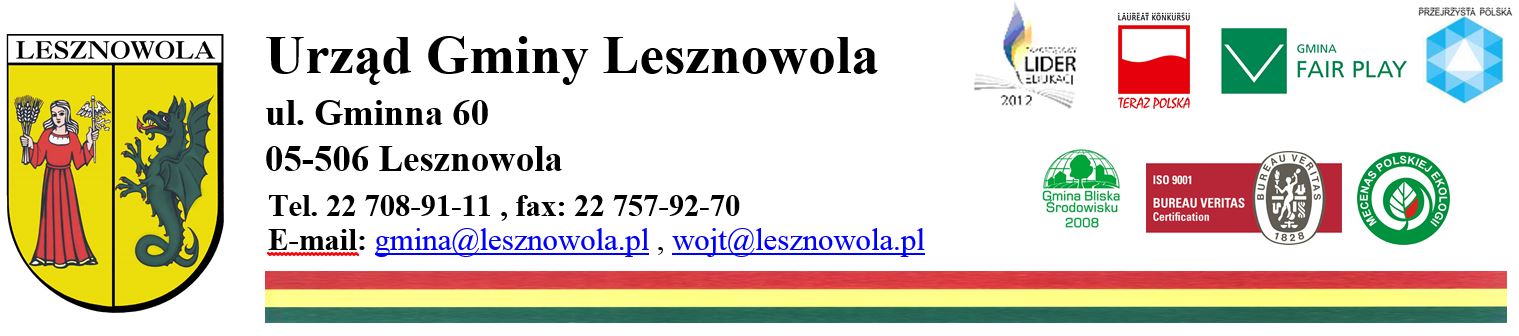 RZP.271.5.07.01.2017SPECYFIKACJA ISTOTNYCH WARUNKÓW ZAMÓWIENIA	(SIWZ)	PRZETARG NIEOGRANICZONYW TRYBIE ART. 39 USTAWY PRAWO ZAMÓWIEŃ PUBLICZNYCH(T.J. DZ. U. Z 2017R., POZ.1579 )NA:„UDOSTĘPNIENIE MIESZKAŃCOM DOSTĘPU DO PUNKTU SELEKTYWNEJ ZBIÓRKI ODPADÓW KOMUNALNYCH (PSZOK) – ODBIÓR ODPADÓW OD MIESZKAŃCÓW”ZAMAWIAJĄCY:GMINA LESZNOWOLAUL. GMINNA 6005-506 LESZNOWOLASpis treści:Rozdział 1: Wzór formularza oferty.Rozdział 2: Przedmiot zamówienia.Rozdział 3: Informacje o zamawiającym.Rozdział 4: Oferta.Rozdział 5: Składanie, otwarcie i ocena ofert.Rozdział 6: Umowa.Rozdział 7: Postępowanie odwoławcze.Rozdział 8: Załączniki.Przygotowała:mgr Aneta Książek 							Zatwierdziła:          Z up. WójtaIwona Pajewska-Iszczyńska           Z-ca Wójta               Lesznowola, dnia 09.11.2017r.Łącznie: 87 stron Rozdział 1. Wzór formularza.O F E R T ANazwa (firma) i adres Wykonawcy:.................................................................................................................................................................................Tel. …………………………….…..Fax: …………………………….......e-mail ………………………………								Gmina Lesznowola								ul. Gminna 60								05-506 LesznowolaNawiązując do ogłoszenia o zamówieniu na usługi, których przedmiotem jest: „Udostępnienie mieszkańcom dostępu do Punktu Selektywnej Zbiórki Odpadów Komunalnych (PSZOK) - odbiór odpadów od mieszkańców”. 1. Oferujemy wykonanie zamówienia za następujące wynagrodzenie ryczałtowe:1) Cena za cały okres realizacji usług: od dnia 2 stycznia 2018r. do dnia 31 grudnia 2020r.:- cena netto za (bez podatku VAT) w zł: ................................................................................ (słownie złotych: ………………………………………………………………..………..……………………….  .....................................................................................................................................................)- podatek VAT : 8 %- wartość podatku VAT w zł.:  ..................................................................................................- cena brutto (łącznie z podatkiem VAT) w zł: ..............................................................., 
(słownie złotych: ……………………………………………….................................................     …….………………………………………………………………………………...……….....)2) Cena za 1 miesiąc świadczenia usług ( 1/36 kwoty z poz. 1) ):- cena netto za (bez podatku VAT) w zł: .............................................................................. (słownie złotych: ……………………………………………..………..……………………….  .....................................................................................................................................................)- podatek VAT : 8 %- wartość podatku VAT w zł.:  ..................................................................................................- cena brutto (łącznie z podatkiem VAT) w zł: ..............................................................., 
(słownie złotych: ……………………………………………….................................................     …………………………………………….………………………………………...……….....)2. Oświadczamy, iż do realizacji przedmiotu zamówienia użyjemy następujących pojazdów:Uwaga:Pojazdy, którymi świadczona będzie usługa muszą spełniać normę emisji spalin co najmniej EURO 4.Wykonawca przed podpisaniem umowy przedłoży Zamawiającemu certyfikaty EKMT producenta lub upoważnionego przedstawiciela producenta albo dokumenty równoważne wydane przez niezależną jednostkę certyfikującą dla pojazdów wskazanych do wykonania zamówienia - potwierdzające europejski standard emisji spalin EURO 5 lub EURO 6 oraz kopie dowodów rejestracyjnych dla pojazdów.3. Przeprowadzenie akcji edukacyjno – informacyjnej ( z dostarczeniem materiałów ) promującej selektywne zbieranie odpadów komunalnych w placówkach oświatowych na terenie Gminy Lesznowola:1. jeden cykl akcji edukacyjno – informacyjnej,2. dwa cykle akcji edukacyjno – informacyjnej,3. trzy cykle akcji edukacyjno – informacyjnej.Zobowiązujemy się do przeprowadzenia akcji edukacyjno-informacyjnej ………..                   ( TAK/NIE)Należy podać ilość cykli akcji edukacyjno – informacyjnej ……………………. ( max. trzy cykle w okresie realizacji umowy ).4. Należy wskazać adres PSZOK …………………………………………………………………………………………………5. Informujemy, że wybór naszej oferty będzie/nie będzie* prowadzić do powstania uZamawiającego obowiązku podatkowego (konieczności odprowadzenia przez Zamawiającegopodatku VAT do Urzędu Skarbowego), o którym mowa w ustawie z dnia 9 kwietnia 2015 r. ozmianie ustawy o podatku od towarów i usług oraz ustawy – Prawo zamówień publicznych (wsytuacji, gdy wybór oferty prowadziłby do powstania u zamawiającego obowiązku podatkowego należy wskazać nazwę (rodzaj) towaru lub usługi, których dostawa lub świadczenie będzie prowadzić do jego powstania, oraz wskazując ich wartość bez kwoty podatku).W sytuacji, gdy Wykonawca nie zaznaczy żadnej opcji, Zamawiający uzna, że wybór ofertyWykonawcy nie będzie prowadzić do powstania u Zamawiającego obowiązku podatkowego.6. Oświadczamy, że zapoznaliśmy się z SIWZ dalej zwaną Specyfikacją Istotnych Warunków Zamówienia oraz wzorem umowy i akceptujemy je bez żadnych zastrzeżeń.7. Oświadczamy, że zapoznaliśmy się z opisem przedmiotu zamówienia i zakresem zamówienia i nie wnosimy do nich żadnych zastrzeżeń.8. Oświadczamy, że jesteśmy związani ofertą do terminu ważności oferty wskazanego w SIWZ tj. przez okres 30 dni od upływu terminu składania ofert.9. Oświadczamy, że zapoznaliśmy się z postanowieniami wzoru umowy, który jest częściądokumentacji przetargowej i zobowiązujemy się w przypadku wyboru naszej oferty do zawarcia umowy na określonych w niej przez Zamawiającego warunkach, w miejscu i terminie przez niego wyznaczonym.10. Oświadczamy, że w cenie oferty zostały uwzględnione wszystkie koszty wykonaniazamówienia i realizacji przyszłego świadczenia umownego.11. Oferta nasza została złożona na …………………….. stronach podpisanych i kolejnoponumerowanych od nr ……………… do nr ………………..………. .12. Oświadczamy, że [nie zamierzamy powierzać do podwykonania żadnej części niniejszegozamówienia / następujące części niniejszego zamówienia zamierzamy powierzyćpodwykonawcom]*:Uwaga:Jeżeli wykonawca nie wypełni formularza ofertowego w zakresie pkt 12 to Zamawiający uzna, że zamówienie zostanie wykonane osobiście, bez udziału podwykonawców. 13. Oświadczamy, że jesteśmy mikroprzedsiębiorstwem / małym przedsiębiorstwem/ średnim przedsiębiorstwem*.„Mikroprzedsiębiorstwo” – przedsiębiorstwo, które zatrudnia mniej niż 10 osób i którego roczny obrót lub roczna suma bilansowa nie przekracza 2 miliony euro.„Małe przedsiębiorstwo” – przedsiębiorstwo, które zatrudnia mniej niż 50 osób i którego roczny obrót lub roczna suma bilansowa nie przekracza 10 milionów euro.„Średnie przedsiębiorstwo” – przedsiębiorstwo, które nie jest mikroprzedsiębiorstwem ani małym przedsiębiorstwem i które zatrudnia mniej niż 250 osób i którego roczny obrót nie przekracza 50 milionów EUR lub roczna suma bilansowa nie przekracza 43 milionów euro.14. Oświadczamy, iż w celu potwierdzenia braku podstaw do wykluczenia z niniejszegopostępowania o udzielenie zamówienia publicznego na podstawie art. 24 ust. 5 pkt 1 ustawyPrawo zamówień publicznych (przesłanka fakultatywna) Zamawiający może samodzielnie pobrać z ogólnodostępnych i bezpłatnych baz danych następujące dokumenty:- aktualny odpis z Krajowego Rejestru Sądowego (KRS) ze strony internetowejhttps://ems.ms.gov.pl/krs/wyszukiwaniepodmiotu,*Nr KRS (Krajowy Rejestr Sądowy): …….…………………………………………………..- aktualny odpis z Centralnej Ewidencji i Informacji o Działalności Gospodarczej (CEIDG) zestrony internetowej https://prod.ceidg.gov.pl/CEIDG/CEIDG.Public.UI/Search.aspx*.15. Uprawnionym do kontaktów z Zamawiającym jest:............................................................................................... tel. ............................................... .16. Oświadczamy, że jeśli – do upływu terminu związania ofertą nastąpią jakiekolwiek zmiany sytuacji w zakresie dotyczącym podmiotu składającego ofertę (przedstawionej w naszych dokumentach wchodzących w skład oferty) natychmiast powiadomimy o nich na piśmie Zamawiającego.17. Oświadczamy, iż informacje podane w załączonych do oferty oświadczeniach                            i dokumentach są aktualne, zgodne z prawdą oraz zostały przedstawione z pełną świadomością konsekwencji wprowadzenia Zamawiającego w błąd przy przedstawianiu informacji.  18. Integralną część niniejszej oferty stanowią następujące oświadczenia i dokumenty:1. Oświadczenie wykonawcy o spełnianiu warunków udziału w postępowaniu (oryginał) 
- załącznik do oferty nr …...... .2. Oświadczenie wykonawcy o braku podstaw do wykluczenia z postępowania (oryginał) 
- załącznik do oferty nr …...... .3. Zobowiązanie podmiotu do oddania Wykonawcy do dyspozycji niezbędnych zasobów na potrzeby wykonania zamówienia - załącznik do oferty nr …...... .4. Pełnomocnictwo do podpisywania oferty ( oryginał / kopia pełnomocnictwa poświadczona notarialnie* ) – załącznik do oferty nr ………………..….5. Pełnomocnictwo  do reprezentowania podmiotów występujących wspólnie np. Konsorcjum, Spółka Cywilna ( oryginał / kopia pełnomocnictwa poświadczona notarialnie* ) – załącznik do oferty nr …......…Inne:6. ……………………………………………………………………………………………..7. .……………………………………………………………………………………………Uwaga: Jeżeli, któryś z dokumentów lub załączników wymienionych w pkt. 18 nie dotyczy Wykonawcy wpisuje on przy tym punkcie [Nie dotyczy]  data  ..........................                                 …………….……………………………………/podpis upełnomocnionego/ych   przedstawiciela wykonawcy/* Wykonawca skreśla niepotrzebneRozdział 2. Przedmiot zamówienia.I. Określenie przedmiotu i zakresu zamówienia.1.1. Przedmiotem zamówienia w przetargu nieograniczonym jest:„Udostępnienie mieszkańcom dostępu do Punktu Selektywnej Zbiórki Odpadów Komunalnych (PSZOK) – odbiór odpadów od mieszkańców”.1.2. Opis przedmiotu zamówienia.Przedmiotem zamówienia jest udostępnienie i prowadzenie przez Wykonawcę stacjonarnego Punktu Selektywnej Zbiórki Odpadów Komunalnych (PSZOK) dla mieszkańców Gminy Lesznowola oraz zagospodarowanie dostarczonych odpadów. Przedmiot zamówienia należy zrealizować na terenie gminy Lesznowola lub na terenie gminy bezpośrednio sąsiadującej z Gminą Lesznowola,  w odległości nie większej niż 5 km od granicy Gminy Lesznowola. Realizacja przedmiotu zamówienia musi odbywać się w ramach obowiązujących przepisów prawnych, w szczególności zgodnie z wymogami ustawy z dnia 13 września 1996r. o utrzymaniu czystości i porządku w gminach (t.j. Dz. U z 2017r. poz. 1289).        Zagospodarowanie dostarczonych przez mieszkańców odpadów poprzez (odzysk, recykling lub unieszkodliwienie) musi odbywać się w sposób zapewniający osiągnięcie odpowiednich poziomów recyklingu, przygotowania do ponownego użycia i odzysku innymi metodami oraz ograniczenie masy odpadów komunalnych ulegających biodegradacji przekazywanych do składowania, zgodnie z zapisami ustawy z dnia 13 września 1996 r. o utrzymaniu czystości i porządku w gminach, ustawy z dnia 14.12.2012r. o odpadach, Rozporządzenia Ministra Środowiska z dnia 11.01.2012r. w sprawie szczegółowych wymagań w zakresie odbierania odpadów komunalnych od właścicieli nieruchomości, Wojewódzkiego Planu Gospodarki odpadami, przyjętego uchwałą Sejmiku Województwa Mazowieckiego nr 211/12 z dnia 22.10.2012 r. w sprawie uchwalenia Wojewódzkiego Planu Gospodarki Odpadami dla Mazowsza na lata 2012-2017 z uwzględnieniem lat 2018-2023 z załącznikami,  i (późniejszymi zmianami),  Regulaminu utrzymania czystości i porządku na terenie Gminy Lesznowola oraz innymi przepisami prawa miejscowego.Nieruchomość, na której zlokalizowany będzie PSZOK powinna stanowić własność Wykonawcy lub Wykonawca powinien posiadać do niej tytuł prawny na dzień złożenia oferty np. umowa najmu, dzierżawy, użyczenia lub użytkowania wieczystego.Teren PSZOK-u musi być utwardzony oraz wyposażony we wszystkie konieczne instalacje, niezbędne do sprawnego i bezpiecznego funkcjonowania tego typu obiektu, wynikające z obowiązujących przepisów, w tym urządzenia niezbędne do prawidłowego zagospodarowania wód opadowych i ścieków przemysłowych z całości obiektu zgodnie z wymaganiami określonymi przepisami m.in. ustawy z dnia 18 lipca 2001r. Prawo wodne ( t.j. Dz. U. z 2017r. poz. 1121 ) oraz spełniający wymagania prawne dot. emisji hałasu i zanieczyszczeń, warunków sanitarnych, budowlanych, bhp i ppoż. Całość terenu PSZOK musi być ogrodzona w sposób zabezpieczający przed nieuprawnionym dostępem ludzi i zwierząt oraz wyposażony w zamykaną bramę wjazdową.Całość terenu Punktu Selektywnej Zbiórki Odpadów Komunalnych musi być oświetlona.Teren PSZOK musi być objęty systemem monitoringu. W ogólnie dostępnym i widocznym miejscu musi znajdować się tablica informacyjna zawierająca godło i nazwę Gminy Lesznowola, dane Wykonawcy, dni oraz godziny pracy PSZOK oraz nr. telefonu i adres e. mail wskazany przez Zamawiającego do zgłaszania reklamacji.Wykonawca musi  dysponować odpowiednim do prowadzenia PSZOK wyposażeniem: 1.2.7.1 W kontenery lub pojemniki o odpowiedniej pojemności, w ilości, co najmniej 1 kontenera lub pojemnika na każdy zebrany w PSZOK rodzaj odpadu komunalnego, zgodnie z tabelą nr 2 z załącznika nr 1 do SIWZ. Na odpady wielkogabarytowe, gruz budowlany oraz zużyte opony dopuszcza się utworzenie wydzielonych i zabezpieczonych miejsc do ich magazynowania. Kontenery, pojemniki oraz miejsca gromadzenia odpadów należy opisać nazwami oraz kodami odbieranych odpadów.W kontenery lub pojemniki na wymianę w przypadku zapełnienia odpadami kontenerów wymienionych w pkt. 1.2.7.1.1.2.7.3 W co najmniej 1 wagę z ważnym świadectwem zgodności i legalizacji Głównego Urzędu       Miar, umożliwiającą określenie masy odpadów przyjmowanych w punkcie. W przynajmniej 4 miejsca parkingowe dla mieszkańców. W odpowiedniej wielkości plac manewrowy pozwalający na swobodny dostęp do kontenerów pojazdów przywożących odpady, jak też wywożących zebrane odpady. W kontener socjalno-bytowy o wielkości odpowiadającej liczbie osób zatrudnionych do obsługi PSZOK-u.  1.3. Szczegółowy opis przedmiotu zamówienia określa Załącznik nr 1 do SIWZ.  1.4. Opis przedmiotu zamówienia według nazw i kodów określonych we Wspólnym Słowniku Zamówień:CPV: 90.53.30.00-2 – Usługi gospodarki odpadamiCPV: 90.51.20.00-9 – Usługi transportu odpadów2. Zamówienie zostanie udzielone Wykonawcy zgodnie z obowiązującymi przepiasmi:ustawą z dnia 29 stycznia 2004 r. Prawo zamówień publicznych;postanowieniami Specyfikacji Istotnych Warunków Zamówienia zwanej dalej także SIWZ;ustawą z dnia 13 września 1996 r. o utrzymaniu czystości i porządku w gminach;rozporządzeniem Ministra Środowiska z dnia 11 stycznia 2013r. w sprawie szczegółowych wymagań w zakresie odbierania odpadów komunalnych od właścicieli   nieruchomości; rozporządzeniem Ministra Środowiska z dnia 15 maja 2012r. w sprawie wzoru sprawozdań     o odebranych odpadach komunalnych, odebranych nieczystościach ciekłych oraz realizacji zadań z zakresu gospodarowania odpadami komunalnymi;rozporządzeniem Ministra Środowiska z dnia 29 maja 2012r. w sprawie poziomów recyklingu, przygotowania do ponownego użycia i odzysku innymi metodami niektórych frakcji odpadów komunalnych;rozporządzeniem Ministra Środowiska z dnia 25 maja 2012r. w sprawie poziomów ograniczenia masy odpadów komunalnych ulegających biodegradacji przekazywanych do  składowania oraz sposobu obliczania poziomu ograniczania masy tych odpadów;rozporzadzeniem Ministra Środowiska z dnia 29 grudnia 2016r. w sprawie  szczegółowego sposobu selektywnego zbierania wybranych frakcji odpadów;ustawą z dnia 27 kwietnia 2001 r. Prawo ochrony środowiska;ustawą z dnia 14 grudnia 2012 r. o odpadach wraz z rozporządzeniami wykonawczymi;ustawą z dnia 29 lipca 2005 r. o zużytym sprzęcie elektrycznym i elektronicznym wraz  z rozporządzeniami wykonawczymi;uchwałą Nr 211/12 Sejmiku Województwa Mazowieckiego w sprawie uchwalenia    Wojewódzkiego Planu Gospodarki Odpadami dla Mazowsza na lata 2012-2017    z uwzględnieniem lat 2018-2023 z załącznikami;uchwałą Nr 212/12 Sejmiku Województwa Mazowieckiego w sprawie wykonania  Wojewódzkiego Planu Gospodarki Odpadami dla Mazowsza na lata 2012-2017 z  uwzględnieniem lat 2018-2023 wraz z uchwałami zmieniającymi. uchwałą Nr 471/XXXIII/2017 Rady Gminy Lesznowola z dnia 14 lipca 2017r.    w sprawie: określenia szczegółowego sposobu i zakresu świadczenia usług w zakresie   odbierania odpadów komunalnych od właścicieli nieruchomości i zagospodarowania   tych odpadów w zamian za uiszczoną opłatę za gospodarowanie odpadam komunalnymi,uchwałą Nr 492/XXXIV//2017 Rady Gminy Lesznowola z dnia 30 sierpnia 2017r.    w sprawie uchwalenia Regulaminu utrzymania czystosci i porzadku na terenie Gminy Lesznowola,3. Wymagania zatrudnienia osób zgodnie z art. 29 ust. 3a ustawy Prawo zamówień publicznych.1) Zamawiający wymaga zatrudnienia przez Wykonawcę lub Podwykonawcę na podstawie umowy o pracę w rozumieniu Kodeksu pracy (art. 22 §1) – w pełnym wymiarze czasu pracy osoby/osób wykonujących wskazane powyżej czynności objęte przedmiotem zamówienia:   - obsługa punktu selektywnej zbiórki odpadów komunalnych (PSZOK) w trakcie realizacji zamówienia.2) Zamawiający wymaga złożenia w trakcie realizacji przedmiotu zamówienia, nie rzadziej niż co 3 miesiące oświadczenia potwierdzającego zatrudnienie w/w osób.Przedmiotowe oświadczenie Wykonawca składa pod rygorem odpowiedzialności za składanie fałszywych oświadczeń. Na zasadach określonych w niniejszym punkcie Wykonawca  przedstawia Zamawiającemu  oświadczenie dotyczące Podwykonawców.Oświadczenie to powinno zawierać w szczególności: dokładne określenie podmiotu składającego oświadczenie, datę złożenia oświadczenia, wskazanie, że czynności związane  z obsługą PSZOK wykonują osoby zatrudnione na podstawie umowy o pracę wraz ze wskazaniem liczby tych osób, imion i nazwisk tych osób, rodzaju umowy o pracę i wymiaru etatu oraz podpis osoby uprawnionej do złożenia oświadczenia w imieniu Wykonawcy lub Podwykonawcy.3) Zamawiający zastrzega sobie prawo naliczenia kar umownych (określone we wzorze umowy) w przypadku stwierdzenia nie zatrudnienia przy realizacji zamówienia wymaganych przez Zamawiającego osób na umowę o pracę lub nie przedstawienia Zamawiającemu oświadczenia potwierdzającego zatrudnienie. 4) Zamawiający dopuszcza zmiany osób podlegających zatrudnieniu zgodnie z wymogami określonymi powyżej, zmiany te nie stanowią zmian umowy.5) W przypadku uzasadnionych wątpliwości co do przestrzegania przepisów prawa pracy przez Wykonawcę lub Podwykonawcę, Zamawiający może zwrócić się o przeprowadzenie kontroli przez Państwową Inspekcję Pracy. 4. Tryb udzielenia zamówienia.Postępowanie o udzielenie zamówienia publicznego prowadzone jest na podstawie przepisówustawy z dnia 29 stycznia 2004 r. Prawo zamówień publicznych (tekst jednolity z 2017r.,poz. 1579 ) , zwanej dalej „ustawą”, w trybie przetargu nieograniczonego o wartości mniejszej niż kwoty określone w przepisach wydanych na podstawie art. 11 ust. 8 (przetarg nieograniczony poniżej progów unijnych).5. Generalne zasady uczestnictwa w postępowaniu.5.1. Ofertę może złożyć osoba fizyczna, osoba prawna lub jednostka organizacyjna nie posiadająca osobowości prawnej oraz podmioty te występujące wspólnie o ile spełniają warunki określone w ustawie Prawo zamówień publicznych oraz w niniejszej specyfikacji istotnych warunków zamówienia, zwanej dalej specyfikacją lub w skrócie SIWZ.5.2. Każdy Wykonawca może złożyć tylko jedną ofertę.6. Zamawiający w przedmiotowym postępowaniu nie dopuszcza składania ofert częściowych.7. Zamawiający nie przewiduje zawarcia umowy ramowej.8. Zamawiający nie dopuszcza możliwości złożenia oferty przewidującej odmienny niż określony w niniejszej SIWZ sposób wykonania zamówienia tj. oferty wariantowej.9. Zamawiający udostępnia w przedmiotowym postępowaniu, ogłoszenie o zamówieniu, SIWZ wraz z całą dokumentacją postępowania na stronie internetowej: www.lesznowola.eobip.pl.  10. Zamawiający nie przewiduje rozliczenia w walutach obcych. 11. Zamawiający nie przewiduje wyboru najkorzystniejszej oferty z zastosowaniem aukcji elektronicznej.12. Zamawiający nie przewiduje zwrotu kosztów udziału w postępowaniu.13. Podwykonawstwo.1) Zamawiający nie zastrzega osobistego wykonania przez Wykonawcę kluczowych części zamówienia. Wykonawca może powierzyć wykonanie części zamówienia podwykonawcy.2) Zamawiający żąda od Wykonawcy wskazania w ofercie, w formularzu „OFERTA” części zamówienia, której wykonanie powierzy podwykonawcom oraz o ile jest to wiadome, podania przez Wykonawcę firm podwykonawców.3) Zamawiający żąda, aby przed przystąpieniem do wykonania zamówienia Wykonawca, o ile są już znane, podał nazwy albo imiona i nazwiska oraz dane kontaktowe podwykonawców i osób do kontaktu z nimi, zaangażowanych w usługi. Wykonawca zawiadamia Zamawiającego o wszelkich zmianach danych, o których mowa w zdaniu pierwszym, w trakcie realizacji zamówienia, a także przekazuje informacje na temat nowych podwykonawców, którym w późniejszym okresie zamierza powierzyć realizację usług.4) Jeżeli zmiana albo rezygnacja z podwykonawcy dotyczy podmiotu, na którego Wykonawca powoływał się, na zasadach określonych w art. 22a ust. 1 ustawy Prawo zamówień publicznych, w celu wykazania spełniania warunków udziału w postępowaniu, o których mowa w art. 22 ust. 1 ustawy Prawo zamówień publicznych, Wykonawca jest obowiązany wykazać Zamawiającemu, iż proponowany inny podwykonawca lub Wykonawca samodzielnie spełnia je w stopniu nie mniejszym niż podwykonawca, na którego zasoby Wykonawca powoływał się w trakcie postępowania o udzielenie zamówienia.5) Jeżeli powierzenie podwykonawcy wykonania części zamówienia na usługi nastąpi w trakcie jego realizacji, Wykonawca na żądanie Zamawiającego przedstawi oświadczenie, o którym mowa w art. 25a ust. 1 ustawy Prawo zamówień publicznych, lub oświadczenia lub dokumenty potwierdzające brak podstaw wykluczenia wobec tego podwykonawcy.6) Jeżeli Zamawiający stwierdzi, że wobec danego podwykonawcy zachodzą podstawy wykluczenia, Wykonawca obowiązany jest zastąpić tego podwykonawcę lub zrezygnować z powierzenia wykonania części zamówienia podwykonawcy.7) Powierzenie wykonania części zamówienia podwykonawcom nie zwalnia Wykonawcy z odpowiedzialności za należyte wykonanie tego zamówienia.14. Zamawiający nie przewiduje udzielania zaliczek na poczet wykonania zamówienia.15. Zamawiający nie zastrzega, że o udzielenie zamówienia mogą ubiegać się wyłącznie zakłady pracy chronionej oraz inni wykonawcy, których działalność, lub działalność ich wyodrębnionych jednostek, które będą realizowały zamówienie, obejmuje społeczną i zawodową integrację osób będących członkami grup społecznie marginalizowanych.16. Zamawiający przewiduje możliwość udzielenia zamówień, o których mowa w art. 67 ust. 1 pkt 6 ustawy Prawo zamówień publicznych tj. w okresie 3 lat od dnia udzielenia zamówienia podstawowego, dotychczasowemu wykonawcy usług, polegających na powtórzeniu podobnych usług, o wartości nie większej niż 20% wartości zamówienia podstawowego.Przedmiotowe zamówienia zostały przewidziane w ogłoszeniu o zamówieniu dla zamówienia podstawowego i będą zgodne z jego przedmiotem, całkowita wartość tych zamówień została uwzględniona przy obliczeniu jego wartości, a zamówienia będą polegać na zagospodarowaniu odpadów komunalnych.II. Termin wykonania zamówienia.Termin realizacji zamówienia: od dnia 02 stycznia 2018r. do 31 grudnia 2020r.III. Wyjaśnienia treści SIWZ.1. Wykonawca może zwrócić się do Zamawiającego o wyjaśnienie treści specyfikacji istotnych warunków zamówienia, kierując swoje zapytania na piśmie. Zamawiający udzieli wyjaśnień niezwłocznie, jednak nie później niż na 2 dni przed upływem terminu składania ofert, pod warunkiem że wniosek o wyjaśnienie treści specyfikacji istotnych warunków zamówienia wpłynął do zamawiającego nie później niż do końca dnia, w którym upływa połowa wyznaczonego terminu składania ofert.2. Jeżeli wniosek o wyjaśnienie specyfikacji istotnych warunków zamówienia wpłynął po upływie terminu składania wniosku o wyjaśnienie treści specyfikacji istotnych warunków zamówienia lub dotyczy udzielonych wyjaśnień, Zamawiający może udzielić wyjaśnień albo pozostawić wniosek bez rozpoznania.3. Zamawiający jednocześnie przekaże treść zapytań wraz z wyjaśnieniami wszystkim Wykonawcom, którym przekazał specyfikację istotnych warunków zamówienia oraz zamieści na stronie internetowej www.lesznowola.eobip.pl, na której została zamieszczona specyfikacja istotnych warunków zamówienia, bez ujawnienia źródła zapytania.4. Przedłużenie terminu składania ofert , nie wpływa na bieg terminu składania wniosku, o którym mowa powyżej.5. W przypadku rozbieżności pomiędzy treścią niniejszej specyfikacji istotnych warunków zamówienia a treścią udzielonych odpowiedzi, jako obowiązującą należy przyjąć treść pisma zawierającego późniejsze oświadczenie Zamawiającego.6. Zamawiający nie przewiduje wyznaczenia zebrania wszystkich wykonawców. IV. Warunki udziału w postępowaniu i dokumenty wymagane w postepowaniu.1. Wykonawcy ubiegający się o zamówienie publiczne muszą spełniać warunki udziału w postępowaniu dotyczące:1.1. kompetencji lub uprawnień do prowadzenia określonej działalności zawodowej, o ile wynika to z odrębnych przepisów;Wykonawca musi posiadać uprawnienia do wykonywania działalności polegającej na zbieraniu odpadów komunalnych zgodnie z przepisami ustawy o utrzymaniu czystości i porządku w gminach z dnia 13.09.1996r. (tekst jednolity 
Dz. U. z 2017r. poz. 1289), gospodarowaniu odpadami komunalnymi zgodnie z przepisami ustawy z dnia 14.12.2012r. o odpadach (Dz. U. z 2016r., poz. 1987 ze zm.), zbieraniu zużytego sprzętu elektrycznego i elektronicznego zgodnie z przepisami ustawy z dnia 11.09.2015r. o zużytym sprzęcie elektrycznym i elektronicznym (Dz. U. z 2015r., poz. 1689).W przypadku wspólnego ubiegania się dwóch lub więcej Wykonawców (np.: Konsorcjum, Spółki Cywilnej) o udzielenie niniejszego zamówienia przedmiotowe dokumenty Wykonawcy mogą złożyć wspólnie, stosownie do zakresu świadczonych usług tj. dany dokument musi złożyć ten podmiot, który będzie wykonywał określony zakres wymagający stosownych uprawnień.1.2. sytuacji ekonomicznej i finansowej;Zamawiający odstępuje od uszczegółowienia wymagań w zakresie tego warunku.Ocena spełnienia tego warunku zostanie dokonana na podstawie złożonego oświadczenia                   o spełnieniu warunków udziału w postępowaniu zgodnie z art. 25a ust. 1 ustawy Prawo zamówień publicznych, stanowiącego Załącznik nr 2 do SIWZ.1.3. zdolności technicznej lub zawodowej tj.:1.3.1. posiadania wiedzy i doświadczenia; Zamawiający odstępuje od uszczegółowienia wymagań w zakresie tego warunku.Ocena spełnienia tego warunku zostanie dokonana na podstawie złożonego oświadczenia ospełnieniu warunków udziału w postępowaniu zgodnie z art. 25a ust. 1 ustawy Prawo zamówień publicznych, stanowiącego Załącznik nr 2 do SIWZ.1.3.2. dysponowania odpowiednim potencjałem technicznym;Wykonawca musi wykazać, iż dysponuje do wykonania zamówienia następującym  potencjałem technicznym tj. samochodami spełniającymi Europejski Standard Emisji Spalin minimum EURO 4:1) 1 samochodem przystosowanym do transportu selektywnie zebranych odpadów komunalnych oraz do transportu kontenerów o pojemności od 5 m3 do 20 m3,2) 1 samochodem przystosowanym do odbierania selektywnie zebranych odpadów komunalnych wyposażonym w HDS. UWAGA!Wszystkie ww. pojazdy winny być trwale i czytelnie oznakowane (nazwa firmy, dane adresowe i numer telefonu), zarejestrowane, dopuszczone do ruchu, posiadać aktualne badania techniczne i świadectwa dopuszczenia do ruchu.W przypadku wspólnego ubiegania się dwóch lub więcej Wykonawców (Konsorcjum, SpółkaCywilna) o udzielenie niniejszego zamówienia dysponowanie potencjałem technicznym oceniane będzie łącznie.1.3.3. dysponowania osobami zdolnymi do wykonania zamówienia; Zamawiający odstępuje od uszczegółowienia wymagań w zakresie tego warunku.Ocena spełnienia tego warunku zostanie dokonana na podstawie złożonego oświadczenia o spełnieniu warunków udziału w postępowaniu zgodnie z art. 25a ust. 1 ustawy Prawo zamówień publicznych, stanowiącego Załącznik nr 2 do SIWZ.2. Wykonawcy ubiegający się o udzielenie zamówienia publicznego muszą wykazać brak podstaw do wykluczenia na podstawie art. 24 ust. 1 pkt 12) – 23) i art. 24 ust 5 pkt 1 ustawy Prawo zamówień publicznych.3. Wykaz oświadczeń i dokumentów, jakie mają dostarczyć Wykonawcy w postepowaniu o udzielenie zamówienia.3.1. Wykonawca przedłoży wraz z ofertą przetargową:1) Formularz OFERTA – sporządzony według formularza stanowiącego Rozdział 1 SIWZ.2) Oświadczenie potwierdzające spełnienie warunków udziału w postępowaniu określonych w pkt IV ppkt 1 niniejszej SIWZ, aktualne na dzień składania ofert – sporządzone na formularzu lub według formularza stanowiącego Załącznik nr 2 do SIWZ.W przypadku podmiotów występujących wspólnie (Konsorcjum, Spółka Cywilna)oświadczenie o spełnianiu warunków udziału w postępowaniu składa PełnomocnikWykonawców wspólnie ubiegających się o zamówienie lub każdy z Wykonawców wspólnieubiegających się o zamówienie.3) Oświadczenie o braku podstaw do wykluczenia z postępowania, aktualne na dzieńskładania ofert - sporządzone na formularzu lub według formularza stanowiącego Załączniknr 3 do SIWZ.W przypadku podmiotów występujących wspólnie (Konsorcjum, Spółka Cywilna)oświadczenie o braku podstaw do wykluczenia z postępowania w przypadkach określonych wart. 24 ust. 1 ustawy Prawo zamówień publicznych składa oddzielnie każdy z Wykonawcówwspólnie ubiegających się o zamówienie.4) Pełnomocnictwo (oryginał dokumentu lub kopia pełnomocnictwa poświadczona notarialnie) do podpisywania oferty oraz innych dokumentów związanych z postępowaniem w sprawie zamówienia publicznego podpisane przez osoby uprawnione do zaciągania zobowiązań w imieniu wykonawcy. Uwaga: Pełnomocnictwo należy załączyć tylko wówczas, jeżeli osoba lub osoby podpisujące ofertę nie figurują w odpowiednich dokumentach rejestrowych i nie są uprawnieni do reprezentowania wykonawcy.5) Pełnomocnictwo (oryginał dokumentu lub kopia pełnomocnictwa poświadczona notarialnie) do reprezentowania w postępowaniu o udzielenie zamówienia albo reprezentowania w postępowaniu i zawarcia umowy w sprawie zamówienia publicznego - dla Wykonawców wspólnie ubiegających się o udzielenie zamówienia 
(np.: jako: Konsorcjum, Spółka Cywilna). Uwaga: Pełnomocnictwo należy załączyć tylko wówczas, jeżeli dotyczy.UWAGA:Pod pojęciem „kopia pełnomocnictwa poświadczona notarialnie” należy rozumieć odpis pełnomocnictwa poświadczony notarialnie (w tym kserograficzna kopia poświadczona notarialnie za zgodność z oryginałem).Niniejsze pełnomocnictwo musi określać: a) postępowanie o zamówienie publiczne, którego ono dotyczy,b) wszystkich wykonawców ubiegających się wspólnie o udzielenie zamówienia wymienionych z nazwy z określeniem adresu lub siedziby,c) ustanowionego Wykonawcę – Pełnomocnika,d) zakres umocowania.Uwaga: Treść Pełnomocnictwa powinna dokładnie określać zakres umocowania.Dokument pełnomocnictwa musi być podpisany przez wszystkich uprawnionych Wykonawców ubiegających się wspólnie o udzielenie zamówienia, przy czym nie jest wymagany podpis Pełnomocnika. Podpisy muszą być złożone przez osoby uprawnione do składania oświadczeń woli wymienione we właściwym rejestrze lub ewidencji Wykonawców.W przypadku spółki cywilnej, której wspólnicy traktowani są jako Wykonawcy ubiegający się wspólnie o zamówienie – jeżeli forma reprezentacji nie wynika z innych dokumentów załączonych do oferty – zobligowani są załączyć do oferty powyżej wyszczególnione pełnomocnictwo. 6) Pisemne zobowiązanie innych podmiotów do oddania Wykonawcy do dyspozycji niezbędnych  zasobów na okres korzystania z nich przy wykonaniu zamówienia (oryginał), sporządzone na formularzu lub według formularza stanowiącego Załącznik nr 5 do SIWZ.UWAGA:Zamawiający zastrzega sobie prawo do wezwania Wykonawcy do uzupełnienia w wyznaczonym terminie, wymaganych oświadczeń i dokumentów lub złożenia wyjaśnień.3.2. Wykaz oświadczeń lub dokumentów, jakie na wezwanie Zamawiającego mają dostarczyć Wykonawcy w postępowaniu w celu potwierdzenia spełniania warunków udziału w postępowaniu oraz braku podstaw do wykluczenia z postępowania.Zamawiający przed udzieleniem zamówienia wezwie Wykonawcę, którego oferta została najwyżej oceniona (uzyskała najwyższą pozycję w rankingu ofert) do złożenia w wyznaczonym, nie krótszym niż 5 dni terminie, aktualnych na dzień złożenia niżej wskazanych oświadczeń lub dokumentów potwierdzających okoliczności, o których mowa w art. 25 ust. 1 pkt 1 i pkt 3 ustawy Prawo zamówień publicznych tj.: Aktualne zezwolenie na zbieranie odpadów w miejscu lokalizacji PSZOK, musi obejmować swoim zakresem co najmniej kody odpadów wyszczególnione w Tabeli      nr 2 załącznika nr 1 do SIWZ.Aktualne zezwolenie właściwego organu na prowadzenie działalności w zakresie transportu odpadów; decyzje wydane na podstawie wcześniejszych przepisów pozostają ważne na czas jaki zostały wydane, nie dłużej jednak, niż do czasu upływu terminu złożenia wniosku o wpis do rejestru, o którym mowa w art. 49 ust. 1  nowej ustawy o odpadach, prowadzonego przez marszałka lub z dniem uzyskania wpisu do tego rejestru, w przypadku, gdy wpis nastąpił w terminie wcześniejszym. Aktualne zaświadczenie o wpisie do rejestru przedsiębiorców i organizacji odzysku sprzętu elektrycznego i elektronicznego prowadzonego przez Głównego Inspektora Ochrony Środowiska, zgodnie z ustawą z dnia 11.09.2015r. o zużytym sprzęcie elektrycznym i elektronicznym.4) Wykaz narzędzi, wyposażenia zakładu i urządzeń technicznych dostępnych   Wykonawcy usług w celu wykonania zamówienia wraz z informacją o podstawie do dysponowania tymi zasobami - sporządzony według wzoru stanowiącego Załącznik do 4 SIWZ.Jeżeli wykaz, oświadczenia lub inne złożone przez Wykonawcę dokumenty budzą wątpliwości zamawiającego, może on zwrócić się bezpośrednio do właściwego podmiotu, na rzecz którego roboty budowlane, dostawy lub usługi były wykonane, a w przypadku świadczeń okresowych lub ciągłych są wykonywane, o dodatkowe informacje lub dokumenty w tym zakresie.3.3. Uwzględniając dyspozycję art. 26 ust. 6 ustawy Prawo zamówień publicznych Zamawiający informuje, iż dla potwierdzenia braku podstaw do wykluczenia Wykonawcy z postepowania na podstawie art. 24 ust. 5 pkt 1 ustawy Prawo zamówień publicznych – skorzysta z dokumentów znajdujących się w ogólnie dostępnych i bezpłatnych bazach danych tj. aktualnego odpisu z właściwego rejestru (KRS) lub centralnej ewidencji i informacji o działalności gospodarczej (CEIDG), jeżeli odrębne przepisy wymagają wpisu do rejestru lub ewidencji.Zgodnie z §10 Rozporządzenia Ministra Rozwoju z dnia 26 lipca 2016r. w sprawie rodzajów dokumentów, jakich może żądać zamawiający od wykonawcy w postepowaniu o udzielenie zamówienia – Wykonawca powinien wskazać Zamawiającemu adresy internetowe ogólnodostępnych, bezpłatnych i elektronicznie prowadzonych baz danych, z których Zamawiający bezpłatnie może pozyskać określone dokumenty potwierdzające sytuację podmiotową Wykonawcy. Powyższe w szczególności dotyczy Wykonawców zagranicznych.  4. Wykonawca, który powołuje się na zasoby innych podmiotów, w celu wykazania braku istnienia wobec nich podstaw wykluczenia oraz spełnienia, w zakresie w jakim powołuje się na ich zasoby, warunków udziału w postępowaniu – zamieszcza informacje o tych podmiotach w oświadczeniach, na formularzu stanowiącym Załącznik nr 2 i Załącznik nr 3 do SIWZ.5. W przypadku wspólnego ubiegania się przez wykonawców o udzielenie zamówienia 
(Konsorcjum, Spółka Cywilna) oświadczenie, na formularzu stanowiącym Załącznik nr 2 i Załącznik nr 3 do SIWZ składa każdy z wykonawców wspólnie ubiegających się o udzielenie zamówienia publicznego.Dokumenty te potwierdzają spełnienie warunków udziału w postępowaniu oraz brak podstaw wykluczenia z postępowania w zakresie, w którym każdy z wykonawców wykazuje spełnienia warunków udziału w postępowaniu oraz braku podstaw wykluczenia z postępowania.6. Zamawiający informuje, iż zgodnie z art. 26 ust. 2f ustawy Prawo zamówień publicznych, jeżeli jest to niezbędne do zapewnienia odpowiedniego przebiegu postępowania o udzielenie zamówienia, Zamawiający może na każdym etapie postępowania wezwać wykonawców do złożenia wszystkich lub niektórych oświadczeń lub dokumentów potwierdzających, że nie podlegają wykluczeniu, spełniają warunki udziału w postępowaniu, a jeżeli zachodzą uzasadnione podstawy do uznania, że złożone uprzednio oświadczenia lub dokumenty nie są już aktualne, do złożenia aktualnych oświadczeń lub dokumentów.7. Zgodnie z art. 26 ust. 3 ustawy Prawo zamówień publicznych jeżeli wykonawca nie złoży w wyznaczonym terminie, o którym mowa powyżej, oświadczenia, o którym mowa w 
art. 25a ust. 1 ustawy Prawo zamówień publicznych, oświadczeń lub dokumentów potwierdzających okoliczności, o których mowa w art. 25 ust. 1, lub innych dokumentów niezbędnych do przeprowadzenia postępowania, oświadczenia lub dokumenty są niekompletne, zawierają błędy lub budzą wskazane przez zamawiającego wątpliwości, zamawiający wzywa do ich złożenia, uzupełnienia lub poprawienia lub do udzielenia wyjaśnień w wyznaczonym terminie, chyba, ze mimo ich uzupełnienia lub poprawienia oferta wykonawcy podlegałaby odrzuceniu lub konieczne byłoby unieważnienie postępowania. Złożone na wezwanie Zamawiającego oświadczenia i dokumenty powinny potwierdzać spełnianie przez Wykonawcę warunków udziału w postępowaniu oraz spełnianie przez oferowane dostawy wymagań określonych przez Zamawiającego, nie później niż w dniu, w którym składane są oświadczenia lub dokumenty.8. Zgodnie z art. 26 ust. 3a ustawy Prawo zamówień publicznych jeżeli wykonawca nie złożył wymaganych  pełnomocnictw albo złożył wadliwe pełnomocnictwa, zamawiający wzywa do ich złożenia w terminie przez siebie wskazanym, chyba że mimo ich złożenia oferta wykonawcy podlega odrzuceniu albo konieczne byłoby unieważnienie postępowania.9. Zgodnie z art. 26 ust. 4 ustawy Prawo zamówień publicznych zamawiający wzywa także, w wyznaczonym przez siebie terminie, do złożenia wyjaśnień dotyczących oświadczeń lub dokumentów, o których mowa w art. 25 ust. 1 ustawy Prawo zamówień publicznych. 10. Dokumenty dotyczące przynależności do tej samej grupy kapitałowej.Wykonawcy, w terminie 3 dni od dnia zamieszczenia przez zamawiającego na stronie internetowej www.lesznowola.eobip.pl w zakładce „PRZETARGI” informacji, o której mowa w art. 86 ust. 5 ustawy Prawo zamówień publicznych tj.: dotyczącej: 1) kwoty, jaką zamierza przeznaczyć na sfinansowanie zamówienia; 2) firm oraz adresów wykonawców, którzy złożyli oferty w terminie; 3) ceny, terminu wykonania, okresu gwarancji i warunków płatności zawartych w ofertach, przekaże Zamawiającemu oświadczenie (oryginał) o przynależności lub braku przynależności do tej samej grupy kapitałowej, w rozumieniu ustawy z dnia 16 lutego 2007 r. o ochronie konkurencji i konsumentów (Dz. U. z 2015 r. poz. 184, 1618 i 1634), o której mowa w art. 24 ust. 1 pkt 23 ustawy Prawo zamówień publicznych – według formularza stanowiącego Załącznik nr 6 do SIWZ.Wraz ze złożonym oświadczeniem, Wykonawca może przedstawić dowody, że powiązania z innym wykonawcą nie prowadzą do zakłócenia konkurencji w postępowaniu o udzielenie zamówienia.11. Zamawiający przewiduje wykluczenie Wykonawcy na podstawie art. 24 ust. 5 ustawy Prawo zamówień publicznych. Zamawiający przewiduje następujące fakultatywne podstawy wykluczenia wykonawcy:• pkt 1) w stosunku do którego otwarto likwidację, w zatwierdzonym przez sąd układzie w postępowaniu restrukturyzacyjnym jest przewidziane zaspokojenie wierzycieli przez likwidację majątku lub sąd zarządził likwidację jego majątku w trybie art. 332 ust. 1 ustawy z dnia 15 maja 2015 r. – Prawo restrukturyzacyjne (Dz. U. z 2015 r. poz. 978, 1259, 1513, 1830 i 1844 oraz z 2016r. poz. 615) lub którego upadłość ogłoszono, z wyjątkiem wykonawcy, który po ogłoszeniu upadłości zawarł układ zatwierdzony prawomocnym postanowieniem sądu, jeżeli układ nie przewiduje zaspokojenia wierzycieli przez likwidację majątku upadłego, chyba, że sąd zarządzi likwidację jego majątku w trybie art. 366 ust. 1 ustawy z dnia 28 lutego 2003 r. – Prawo upadłościowe (Dz. U. z 2015 r. poz. 233, 978, 1166, 1259 i 1844 oraz z 2016 r. poz. 615).12. Z postępowania o udzielenie zamówienia publicznego wyklucza się Wykonawców, którzy nie wykażą braku podstaw do wykluczenia na podstawie art. 24 ust. 1 pkt 12) – 23) oraz art. 24 ust. 5 pkt 1 ustawy Prawo zamówień publicznych,13. Zgodnie z art. 24 ust. 8 ustawy Prawo zamówień publicznych, Wykonawca, który podlega wykluczeniu na podstawie art. 24 ust. 1 pkt 13 i 14 oraz 16-20 lub art. 24 ust. 5 ustawy, może przedstawić dowody na to, że podjęte przez niego środki są wystarczające do wykazania jego rzetelności, w szczególności udowodnić naprawienie szkody wyrządzonej przestępstwem lub przestępstwem skarbowym, zadośćuczynienie pieniężne za doznaną krzywdę lub naprawienie szkody, wyczerpujące wyjaśnienie stanu faktycznego oraz współpracę z organami ścigania oraz podjęcie konkretnych środków technicznych, organizacyjnych i kadrowych, które są odpowiednie dla zapobiegania dalszym przestępstwom lub przestępstwom skarbowym lub nieprawidłowemu postępowaniu wykonawcy. W/w przepisu nie stosuje się, jeżeli wobec Wykonawcy, będącego podmiotem zbiorowym, orzeczono prawomocnym wyrokiem sądu zakaz ubiegania się o udzielenie zamówienia oraz nie upłynął określony w tym wyroku okres obowiązywania tego zakazu. Art. 24 ust. 9 i 10 ustawy Prawo zamówień publicznych stosuje się odpowiednio.14. Zamawiający może wykluczyć Wykonawcę na każdym etapie postępowania o udzielenie zamówienia.Ocena spełniania w/w warunków dokonana zostanie zgodnie z formułą „spełnia - nie spełnia” w oparciu informacje zawarte w oświadczeniach i dokumentach wymaganych powyżej. Z treści załączonych oświadczeń i dokumentów musi jednoznacznie wynikać, iż w/w warunki wykonawca spełnił.V. Poleganie przez Wykonawcę na zasobach innych podmiotów (podmiotów trzecich).1. Zgodnie z art.. 22a ust. 1 ustawy Prawo zamówień publicznych Wykonawca może w celu potwierdzenia spełniania warunków udziału w postepowaniu, w stosownych sytuacjach oraz w odniesieniu do konkretnego zamówienia, lub jego części, polegać na zdolnościach technicznych lub zawodowych lub sytuacji finansowej lub ekonomicznej innych podmiotów, niezależnie od charakteru prawnego łączących go z nim stosunków prawnych.2. Zgodnie z art.. 22a ust. 2 ustawy Prawo zamówień publicznych Wykonawca, który polega na zdolnościach lub sytuacji innych podmiotów, musi udowodnić zamawiającemu, że realizując zamówienie, będzie dysponował niezbędnymi zasobami tych podmiotów, w szczególności przedstawiając zobowiązanie tych podmiotów do oddania mu do dyspozycji niezbędnych zasobów na potrzeby realizacji zamówienia.Uwaga:W celu oceny, czy wykonawca polegając na zdolnościach lub sytuacji innych podmiotów na zasadach określonych w art. 22a ustawy Prawo zamówień publicznych, będzie dysponował niezbędnymi zasobami w stopniu umożliwiającym należyte wykonanie zamówienia publicznego oraz oceny, czy stosunek łączący wykonawcę z tymi podmiotami gwarantuje rzeczywisty dostęp do ich zasobów, Zamawiający żąda przedłożenia w ofercie:Oryginału pisemnego zobowiązania tych podmiotów do oddania mu do dyspozycji niezbędnych zasobów na okres korzystania z nich przy wykonaniu zamówienia.Dokument ten powinien w szczególności zawierać następujące informacje: zakres dostępnych wykonawcy zasobów innego podmiotu;sposób wykorzystania zasobów innego podmiotu, przez wykonawcę, przy wykonywaniu zamówienia publicznego;zakres i okres udziału innego podmiotu przy wykonywaniu zamówienia publicznego;czy podmiot, na zdolnościach którego wykonawca polega w odniesieniu do warunków udziału w postępowaniu dotyczących wykształcenia, kwalifikacji zawodowych lub doświadczenia, zrealizuje roboty budowlane lub usługi, których wskazane zdolności dotyczą.Wzór zobowiązania, o którym mowa powyżej – stanowi Załącznik nr 5 do SIWZ.3. Informację o podmiotach, na zdolnościach lub sytuacji których Wykonawca polega na zasadach określonych w art. 22a ust. 1 ustawy Prawo zamówień publicznych należy zawrzeć w oświadczeniach - na formularzu stanowiącym Załącznik nr 2 i Załącznik nr 3 do SIWZ.4. Zamawiający ocenia, czy udostępniane wykonawcy przez inne podmioty zdolności techniczne lub zawodowe lub ich sytuacja finansowa lub ekonomiczna, pozwalają na wykazanie przez wykonawcę spełniania warunków udziału w postepowaniu oraz bada, czy nie zachodzą wobec tego podmiotu podstawy wykluczenia, o których mowa w art. 24 ust. 5 pkt 1).5. W przypadku, gdy Wykonawca polega na sytuacji lub zdolnościach innych podmiotów na zasadach określonych w art. 22a ustawy Prawo zamówień publicznych, Zamawiający w odniesieniu do tych podmiotów pobierze z ogólnodostępnych i bezpłatnych baz danych, niżej wymienione dokumenty, na potwierdzenie braku podstaw do wykluczenia tych podmiotów z postępowania w oparciu o art. 24 ust. 5 pkt 1) ustawy, tj.:1) odpis z właściwego rejestru (KRS) lub z centralnej ewidencji i informacji o działalności gospodarczej (CEIDG), jeżeli odrębne przepisy wymagają wpisu do rejestru lub ewidencji.6. W odniesieniu do warunków dotyczących wykształcenia, kwalifikacji zawodowych lub doświadczenia, Wykonawcy mogą polegać na zdolnościach innych podmiotów, jeśli podmioty te zrealizują roboty budowlane lub usługi, do realizacji których te zdolności są wymagane.7. Wykonawca, który polega na sytuacji finansowej lub ekonomicznej innych podmiotów, odpowiada solidarnie z podmiotem, który zobowiązał się do udostepnienia zasobów, za szkodę poniesioną przez zamawiającego powstałą wskutek nieudostępnienia tych zasobów, chyba że za nieudostępnienie zasobów nie ponosi winy.8. Jeżeli zdolności techniczne lub zawodowe lub sytuacja ekonomiczna lub finansowa, podmiotu, o którym mowa w art. 22a ust. 1 ustawy Prawo zamówień publicznych, nie potwierdzają spełnienia przez wykonawcę warunków udziału w postepowaniu lub zachodzą wobec tych podmiotów podstawy wykluczenia, zamawiający żąda, aby wykonawca w terminie określonym przez zamawiającego:1) zastąpił ten podmiot innym podmiotem lub podmiotami lub2) zobowiązał się do osobistego wykonania odpowiedniej części zamówienia, jeżeli wykaże zdolności techniczne lub zawodowe lub sytuacje finansową lub ekonomiczną, o których mowa w art. 22a ust. 1 ustawy Prawo zamówień publicznych.VI. Wykonawcy wspólnie ubiegający się o udzielenie zamówienia (np. Konsorcjum, Spółka Cywilna).1. W odniesieniu do warunków określonych w art. 22 ust. 1 pkt 2 ustawy Prawo zamówień publicznych wymagania te muszą być spełnione wspólnie przez wykonawców (nie musi ich spełniać osobno każdy z wykonawców składających ofertę wspólną).2. Każdy z wykonawców wspólnie ubiegających się o udzielenie zamówienia oddzielnie musi udokumentować, że nie podlega wykluczeniu na podstawie art. 24 ust. 1 i ust. 5 ustawy Prawo zamówień publicznych.3. Oświadczenia i dokumenty, o których mowa w Rozdziale 2 pkt IV ppkt 3.1. 3) i ppkt 10 SIWZ każdy z uczestników oferty wspólnej składa indywidualnie.4. Wykonawcy występujący wspólnie zgodnie z art. 23 ust. 2 ustawy Prawo zamówień publicznych ustanawiają Pełnomocnika do reprezentowania ich w niniejszym postępowaniu o udzielenie zamówienia albo reprezentowania ich w postępowaniu i zawarcia umowy w sprawie zamówienia publicznego. Pełnomocnikiem wykonawców wspólnie ubiegających się o zamówienie może być jeden z tych wykonawców, albo konkretny przedstawiciel jednego z wykonawców. Może też być osoba trzecia niezwiązana z żadnym z wykonawców. Zaleca się, aby Pełnomocnikiem był jeden z Wykonawców wspólnie ubiegających się o udzielenie zamówienia.5. Udzielone pełnomocnictwo musi w szczególności wskazywać:a) postępowanie o zamówienie publiczne, którego ono dotyczy,b) wszystkich wykonawców ubiegających się wspólnie o udzielenie zamówienia wymienionych z nazwy z określeniem adresu lub siedziby,c) ustanowionego Wykonawcę – Pełnomocnika oraz zakres jego umocowania.Uwaga: Treść Pełnomocnictwa powinna dokładnie określać zakres umocowania.6. Dokument pełnomocnictwa musi być podpisany przez wszystkich uprawnionych Wykonawców ubiegających się wspólnie o udzielenie zamówienia, przy czym nie jest wymagany podpis Pełnomocnika. Podpisy muszą być złożone przez osoby uprawnione do składania oświadczeń woli wymienione we właściwym rejestrze lub ewidencji Wykonawców.7. Oryginał pełnomocnictwa lub kopię pełnomocnictwa potwierdzoną notarialnie należy dołączyć do oferty.8. W przypadku spółki cywilnej, której wspólnicy traktowani są jako Wykonawcy ubiegający się wspólnie o zamówienie – jeżeli forma reprezentacji nie wynika z innych dokumentów załączonych do oferty – zobligowani są załączyć do oferty powyżej wyszczególnione pełnomocnictwo. 9. Oświadczenia, wykazy lub formularze sporządzone na załączonych do SIWZ wzorach, składa i podpisuje w imieniu wszystkich wykonawców Pełnomocnik lub wszyscy wykonawcy wpisując w miejscu przeznaczonym na podanie nazwy i adresu wykonawcy, nazwy i adresy wszystkich wykonawców składających ofertę wspólną.10. Kopie dokumentów dotyczące wykonawcy (członka Konsorcjum) muszą być poświadczone „za zgodność z oryginałem” przez tego wykonawcę, którego one dotyczą lub przez Pełnomocnika.11. Pozostałe kopie dokumentów, inne niż wymienione powyżej w pkt 10, muszą być poświadczone „za zgodność z oryginałem” przez Pełnomocnika lub wszystkich wykonawców.12. Wszelka korespondencja prowadzona będzie przez Zamawiającego wyłącznie z Pełnomocnikiem, którego adres należy wpisać w formularzu „OFERTA”.13. Zgodnie z art. 141 ustawy Prawo zamówień publicznych wykonawcy ubiegający się wspólnie o udzielenie zamówienia ponoszą solidarną odpowiedzialność za wykonanie umowy i wniesienie zabezpieczenia należytego wykonania umowy.Rozdział 3. Informacje o Zamawiającym.I.  Sposób porozumiewania się Zamawiającego z Wykonawcami.1. Zamawiającym jest:Gmina Lesznowolaul. Gminna 6005-506 Lesznowola.tel.: (22) 757-93-40 do 42, fax.: (22) 757-92-70Godziny pracy Urzędu: poniedziałek: 930 – 1730, od wtorku do piątku: 800 – 1600.2. Oświadczenia, wnioski, zawiadomienia oraz informacje będą przekazywane przez strony za pomocą faksu lub e-maila   faks nr: (22) 757-92-70                                                         rzp@lesznowola.plW tym przypadku każda ze stron (zamawiający, wykonawcy) na żądanie drugiej niezwłocznie potwierdza fakt otrzymania pisma.3. Wykonawca zobowiązany jest do przesyłania potwierdzeń otrzymanej faksem lub e-mailem od Zamawiającego korespondencji. Uznaje się, że brak nadesłania potwierdzenia maksymalnie następnego dnia od daty otrzymania korespondencji będzie podstawą do przyjęcia przez Zamawiającego daty wysłania informacji faksem lub e-mailem i umieszczenia na stronie internetowej za datę możliwości powzięcia informacji.II. Sposób porozumiewania się z Zamawiającym.Osobami uprawnionymi do porozumiewania się z Wykonawcami są:1. W zakresie dotyczącym przedmiotu zamówienia:Pan Lech Kilanowski – Kierownik Referatu Gospodarki Odpadami Komunalnymi, tel. (22) 700-01-01 wew. 104Pan Mariusz Uljasz – Inspektor Referatu Gospodarki Odpadami Komunalnymi tel. (22) 700-01-01 wew. 1052. W zakresie dotyczącym zagadnień formalno - prawnych:Pani Aneta Książek – Główny Specjalista ds. zamówień publicznych.Pan Tomasz Dziubak-Wysokiński – Kierownik Referatu Zamówień PublicznychPani Anna Kołakowska – Główny Specjalista ds. zamówień publicznych.tel. (22) 757-93-40 do 42 wew. 113 lub 708-91-13.Rozdział 4. Oferta.I. Opis sposobu przygotowania oferty.1. Oferta musi być przygotowana zgodnie z wymaganiami Specyfikacji Istotnych Warunków Zamówienia (SIWZ) oraz ustawy Prawo zamówień publicznych.2. Warunki formalne sporządzenia oferty:2.1. Treść złożonej oferty musi odpowiadać treści SIWZ.2.2. Oferta musi być przygotowana w języku polskim, pisemnie na papierze przy użyciu nośnika pisma nieulegającego usunięciu bez pozostawienia śladów lub inną trwałą i czytelną techniką oraz podpisana przez osobę upoważnioną do reprezentowania firmy na zewnątrz i zaciągania zobowiązań w wysokości odpowiadającej cenie oferty.2.3. Zaleca się, aby oferta była złożona na kolejno ponumerowanych stronach, o numeracji stron rozpoczynającej się od nr 1 umieszczonego na pierwszej stronie oferty. Zaleca się, aby każda zapisana strona oferty (wraz z załącznikami do oferty) była ponumerowana kolejnymi numerami.2.4. Wszystkie poprawki lub zmiany w tekście oferty (w tym załącznikach do oferty) powinny być parafowane (lub podpisane) własnoręcznie przez osob(ę)y podpisując(ą)e ofertę. Parafka (podpis) powinna być naniesiona w sposób umożliwiający identyfikację podpisu (np. wraz z imienną pieczątką osoby sporządzającej parafkę).2.5. Zamawiający zaleca, aby złożone w ofercie załączniki były opracowane na formularzach załączonych do SIWZ lub sporządzone samodzielnie przez Wykonawcę w oparciu o formularze załączone do SIWZ, przy czym ich treść powinna odpowiadać treści formularzy określonych w SIWZ przez Zamawiającego. Załączniki samodzielnie przygotowane przez Wykonawcę powinny mieć formę wydruku komputerowego lub maszynopisu.2.6. Zaleca się, aby oferta wraz z załącznikami była zestawiona w sposób uniemożliwiający jej samoistną lub przypadkową dekompletację (bez udziału osób trzecich) oraz uniemożliwiający zmianę jej zawartości bez widocznych śladów naruszenia, np.: całą ofertę Wykonawca może przesznurować, a końce sznurka trwale zabezpieczyć.2.7. Wykonawca ma prawo złożyć tylko jedną ofertę.2.8. Wykonawca powinien umieścić ofertę w dwóch kopertach (opakowaniach): kopercie zewnętrznej oraz kopercie wewnętrznej, w sposób uniemożliwiający zapoznanie się z ofertą przed upływem terminu otwarcia ofert.2.9. Koperta zewnętrzna ma być zaadresowana następująco:URZĄD GMINY LESZNOWOLAUL. GMINNA 6005-506 LESZNOWOLAOFERTA W PRZETARGU NIEOGRANICZONYM NA:„UDOSTĘPNIENIE MIESZKAŃCOM DOSTĘPU DO PUNKTU SELEKTYWNEJZBIÓRKI ODPADÓW KOMUNALNYCH (PSZOK) – ODBIÓR ODPADÓW OD MIESZKAŃCÓW”Bez podawania danych Wykonawcy2.10. Opakowanie (koperta) wewnętrzne winno być oznakowane jak wyżej oraz winno posiadać dodatkowo: nazwę i dokładny adres wykonawcy (dopuszcza się odcisk pieczęci).2.11. W przypadku błędnego oznakowania przez Wykonawcę kopert, Zamawiający nie poniesie z tego tytułu żadnych sankcji. 2.12. W przypadku oferty składanej przez Wykonawców wspólnie ubiegających się o udzielenie zamówienia (np.: Konsorcjum, Spółka Cywilna) należy na kopercie wewnętrznej wymienić nazwy z określeniem siedziby – wszystkich Wykonawców ubiegających się wspólnie o udzielenie zamówienia, z oznaczeniem Pełnomocnika. 3. Wykonawcy ponoszą wszelkie koszty związane z przygotowaniem i złożeniem oferty, z zastrzeżeniem art. 93 ust. 4 ustawy Prawo zamówień publicznych.4. Dokumenty w niniejszym postepowaniu (oprócz pełnomocnictw, oświadczeń, zobowiązania do oddania do dyspozycji niezbędnych zasobów) należy przedstawić w formie oryginałów albo kserokopii poświadczonych „za zgodność z oryginałem”. Oświadczenia sporządzone według wzorów stanowiących załączniki do niniejszej SIWZ powinny być złożone wyłącznie w formie oryginału.5. Poświadczenia „za zgodność z oryginałem” dokonuje odpowiednio Wykonawca, podmiot, na którego zdolnościach lub sytuacji polega wykonawca, wykonawcy wspólnie ubiegający się o udzielenie zamówienia publicznego albo podwykonawca, w zakresie dokumentów, które każdego z nich dotyczą.6. Poświadczenie „za zgodność z oryginałem” następuje w formie pisemnej.7. Zamawiający może żądać przedstawienia oryginału lub notarialnie poświadczonej kopii dokumentów, innych niż oświadczenia, wyłącznie wtedy, gdy złożona kopia dokumentu jest nieczytelna lub budzi wątpliwości co do jej prawdziwości.8. Dokumenty sporządzone w języku obcym są składane wraz z tłumaczeniem na język polski.  9. Wykonawca zobowiązany jest do przedstawienia dokumentów zawierających stwierdzenia zgodne z rzeczywistością i stanem prawnym istniejącym w chwili ich składaniaII. Opis sposobu obliczenia ceny oferty.1. Wynagrodzenie za realizację przedmiotu zamówienia ustala się w formie wynagrodzenia ryczałtowego, o którym mowa w art. 632 Kodeksu cywilnego (t.j. Dz. U. z 2017 r., poz. 459 z późn. zm.).2. W formularzu „OFERTA” należy podać cenę netto, stawkę podatku VAT, wartość podatku VAT oraz cenę brutto cyfrowo i słownie:a) za wykonanie całego przedmiotu zamówienia,b) za wykonanie przedmiotu zamówienia w okresie jednego miesiąca.3. Ceny podane w formularzu „OFERTA” muszą być wyrażone w złotych polskich, z dokładnością do dwóch miejsc po przecinku w rozumieniu ustawy z dnia 10 lipca 2014 r. o informowaniu o cenach towarów i usług (Dz. U. z 2014 r., poz. 915 ze zm.) oraz ustawy z dnia 7 lipca 1994 r. o denominacji złotego (Dz. U. z 1994 r. Nr 84 poz. 386 ze zm.).4. Stawka podatku VAT powinna być określona zgodnie z ustawą z dnia 11 marca 2004r. o podatku od towarów i usług (t.j. Dz. U. z 2017 r., poz. 1221).Usługi będące przedmiotem niniejszego zamówienia objęte są stawką podatku VAT w wysokości: 8%.Zgodnie z art. 91 ust. 3a) ustawy Prawo zamówień publicznych jeżeli zostanie złożona oferta, której wybór prowadziłby do powstania u zamawiającego obowiązku podatkowego zgodnie z przepisami o podatku od towarów i usług, zamawiający w celu oceny takiej oferty dolicza do przedstawionej  w niej ceny podatek od towarów i usług, który miałby obowiązek rozliczyć zgodnie z tymi przepisami. Wykonawca, składając ofertę, informuje zamawiającego, czy wybór oferty będzie prowadzić do powstania u zamawiającego obowiązku podatkowego, wskazując nazwę (rodzaj) towaru lub usługi, których dostawa lub świadczenie będzie prowadzić do jego powstania, oraz wskazując ich wartość bez kwoty podatku.W przypadku, gdy Wykonawca wskaże, że wybór oferty prowadziłby do powstania u Zamawiającego obowiązku podatkowego, wówczas w formularzu „OFERTA” zobowiązany jest podać nazwę (rodzaj) towaru lub usługi, których dostawa lub świadczenie będzie prowadzić do jego powstania, oraz podać ich wartość bez kwoty podatku.  5. Podana przez Wykonawcę w ofercie cena ustalona jest na cały okres obowiązywania umowy i nie podlega podwyższeniu.6. W przypadku określenia przez wykonawcę stawki procentowej podatku VAT innej niż 8%, Wykonawca zobowiązany jest załączyć do oferty informację zawierającą podstawę prawną zastosowania takiej stawki podatku VAT.7. Do porównania ofert będzie przyjęta cena całkowita brutto podana w ofercie (z podatkiem VAT) obejmująca cały okres świadczenia usługi. 8. Podana cena ofertowa musi zawierać wszystkie koszty związane z realizacją przedmiotu zamówienia oraz niezbędne do jego prawidłowego wykonania.9. Od Wykonawcy wymagane jest bardzo szczegółowe zapoznanie się z opisem przedmiotu zamówienia, a także sprawdzenie warunków wykonania zamówienia oraz skalkulowanie ceny oferty z należytą starannością.10. Zamawiający zastrzega sobie prawo do żądania wyjaśnień zaoferowanej ceny oferty jeżeli wyda się ona rażąco niska w stosunku do przedmiotu zamówienia.III. Informacje dotyczące walut obcych, w jakich mogą być prowadzone rozliczenia między zamawiającym i wykonawcą.Wszelkie rozliczenia pomiędzy Wykonawcą a Zamawiającym dotyczące przedmiotu zamówienia dokonywane będą w złotych polskich (PLN). IV. Zmiana treści specyfikacji.1. W uzasadnionych przypadkach Zamawiający może przed upływem terminu do składania ofert, zmienić treść SIWZ. Dokonaną w ten sposób zmianę treści specyfikacji Zamawiający udostępni na stronie internetowej www.lesznowola.eobip.pl, na której została zamieszczona specyfikacja.2. Jeżeli zmiana treści specyfikacji istotnych warunków zamówienia prowadzi do zmiany treści ogłoszenia o zamówieniu, zamawiający zamieszcza ogłoszenie o zmianie ogłoszenia w Biuletynie Zamówień Publicznych. 3. Jeżeli w wyniku zmiany treści specyfikacji istotnych warunków zamówienia nieprowadzącej do zmiany treści ogłoszenia o zamówieniu jest niezbędny dodatkowy czas na wprowadzenie zmian w ofertach, zamawiający przedłuży termin składania ofert i poinformuje o tym wykonawców, którym przekazano specyfikację istotnych warunków zamówienia, oraz zamieszcza na stronie internetowej www.lesznowola.eobip.pl, na której została zamieszczona specyfikacja.V. Sposób postępowania z ofertami złożonymi po terminie.Oferta złożona po terminie składania ofert zostanie niezwłocznie zwrócona Wykonawcy.VI. Termin związania ofertą i prawo zmiany lub wycofania oferty przed terminem składania ofert.1. Wykonawca będzie związany ofertą przez 30 dni od upływu terminu składania ofert, o którym mowa w Rozdziale 5, pkt. I, ppkt. 3.2. Wykonawca może, przed upływem terminu wyznaczonym do składania ofert, zmienić lub wycofać ofertę. 3. Wykonawca może wprowadzić zmiany do złożonej oferty pod warunkiem, że Zamawiający będzie  o tym powiadomiony przed terminem składania ofert. Powiadomienie o wprowadzeniu zmian musi być przygotowane, opieczętowane, zgodnie z postanowieniami Rozdziału 4, pkt. I, ppkt. 2.9., a wewnętrzna i zewnętrzna koperta będzie dodatkowo oznaczona określeniem „ZMIANA”. W przypadku złożenia oferty zamiennej, oferta pierwotna względem oferty zamiennej nie będzie otwierana.4. Wykonawca ma prawo przed upływem terminu składania ofert wycofać się z postępowania poprzez złożenie pisemnego powiadomienia – w zamkniętej kopercie zaadresowanej zgodnie z postanowieniami Rozdziału 4, pkt. I, ppkt. 2.9., z napisem: „WYCOFANIE OFERTY”. W celu sprawdzenia wiarygodności złożonego powiadomienia o wycofaniu oferty, do pisemnego powiadomienia należy dołączyć: aktualny odpis z właściwego rejestru albo aktualne zaświadczenie o wpisie do ewidencji działalności gospodarczej, jeśli odrębne przepisy wymagają wpisu do rejestru lub zgłoszenia do ewidencji działalności gospodarczej. W przypadku, gdy Wykonawcę reprezentuje pełnomocnik, do powiadomienia musi być również załączone pełnomocnictwo określające jego zakres i podpisane przez osoby uprawnione do reprezentacji Wykonawcy, złożone zgodnie z wymaganiami określonymi w SIWZ.5. Koperty oznaczone napisem „ZMIANA” lub „WYCOFANIE OFERTY” będą otwierane w pierwszej kolejności i po stwierdzeniu poprawności postępowania Wykonawcy oraz zgodności ze złożoną ofertą, koperty wewnętrzne ofert wycofanych zostaną zwrócone Wykonawcom bez otwierania.6. Wykonawca samodzielnie lub na wniosek zamawiającego może przedłużyć termin związania ofertą, z tym że zamawiający może tylko raz, co najmniej na 3 dni przed upływem terminu związania ofertą, zwrócić się do wykonawców o wyrażenie zgody na przedłużenie tego terminu o oznaczony okres, nie dłuższy jednak niż 60 dni.VII. Wadium.Zamawiający nie wymaga wniesienia wadium.VIII. Jawność protokołu postępowania o udzielenie zamówienia.1. Postępowanie o udzielenie zamówienia jest jawne.2. Protokół z postępowania o udzielenie zamówienia wraz z załącznikami jest jawny. Załączniki do protokołu udostępnia się po dokonaniu wyboru najkorzystniejszej oferty lub unieważnieniu postępowania, z tym że oferty udostępnia się od chwili ich otwarcia.3. Zamawiający udostępni protokół lub załączniki do protokołu zgodnie z przepisami Rozporządzenia Ministra Rozwoju z dnia 26.07.2016r. w sprawie protokołu postępowania o udzielenie zamówienia publicznego (Dz. U. poz. 1128). 4. Zgodnie z art. 8 ust. 3 ustawy Prawo zamówień publicznych ( t.j. Dz. U. z 2017r., poz. 1579 ):- Zamawiający nie ujawni informacji stanowiących tajemnicę przedsiębiorstwa w rozumieniu ustawy o zwalczaniu nieuczciwej konkurencji, jeżeli wykonawca, nie później niż w terminie składania ofert, zastrzegł, że nie mogą one być udostępniane.- Wykonawca nie może zastrzec informacji, o których mowa w art. 86 ust. 4 ustawy 
tj. nazwy (firmy) oraz adresu wykonawcy, a także informacji dotyczących ceny, terminu wykonania zamówienia, okresu gwarancji i warunków płatności zawartych w ofercie jak również informacji dostępnych do wiadomości publicznej.* Przez tajemnice przedsiębiorstwa w rozumieniu art. 11 ust. 4 ustawy z dnia 16 kwietnia 1993r. o zwalczaniu nieuczciwej konkurencji (tj. Dz. U. z 2003r., Nr 153, poz. 1503 z późn. zm.). rozumie się nieujawnione do wiadomości publicznej informacje techniczne, technologiczne, organizacyjne przedsiębiorstwa lub inne informacje posiadające wartość gospodarczą, co do których przedsiębiorca podjął niezbędne działania w celu zachowania ich poufności tzn. zastrzegł składając ofertę, iż nie mogą być one udostępnione innym uczestnikom postępowania.5. By zastrzeżenie, o którym mowa powyżej było skuteczne, Wykonawca zobowiązany jest przedstawić dowody na to, że:a) zastrzeżone informacje mają charakter techniczny, technologiczny, organizacyjny lub inny posiadający wartość gospodarczą,b) zastrzeżone informacje nie zostały ujawnione do wiadomości publicznej,c) podjęto w stosunku do nich niezbędne działania w celu zachowania poufności.6. Zamawiający wymaga, aby informacje stanowiące tajemnicę przedsiębiorstwa były umieszczone przez wykonawcę w osobnym opakowaniu (kopercie) oznaczonym klauzulą „Nie udostępniać, informacje stanowiące tajemnicę przedsiębiorstwa w rozumieniu art. 11 ust. 4 ustawy o zwalczaniu nieuczciwej konkurencji”, strony zaś trwale ze sobą połączone i ponumerowane.Uwaga: Zamawiający nie bierze odpowiedzialności za skutki niezastrzeżenia przez Wykonawcę w ofercie informacji stanowiącej tajemnicę przedsiębiorstwa. Rozdział 5. Składanie, otwarcie i ocena ofert.I. Informacje o składaniu i otwarciu ofert, jawne otwarcie ofert.1. Wykonawca może złożyć jedną ofertę.2. Ofertę składa się, pod rygorem nieważności, w formie pisemnej. 3. Ofertę należy złożyć w siedzibie Zamawiającego: przy ul. Gminnej 60,  
05-506 Lesznowola, w Kancelarii Urzędu Gminy - parter, nie później niż do dnia: 
17 LISTOPADA 2017r. do godz. 1200. 4. Otwarcie ofert nastąpi w dniu: 17 LISTOPADA 2017r. o godzinie 1215, w sali konferencyjnej Urzędu Gminy Lesznowola, pok. 113.5. Otwarcie ofert jest jawne. W przypadku nieobecności Wykonawcy przy otwieraniu ofert, Zamawiający prześle Wykonawcy protokół z sesji otwarcia na pisemny wniosek Wykonawcy.6. Bezpośrednio przed otwarciem ofert Zamawiający poda kwotę, jaką zamierza przeznaczyć na sfinansowanie zamówienia (art. 86 ust. 3 ustawy Prawo zamówień publicznych).7. Podczas otwarcia ofert Zamawiający odczyta nazwy i adresy Wykonawców, oraz ceny ofertowe. Podane zostaną także następujące dane z ofert: termin realizacji zamówienia, okres gwarancji, warunki płatności jeżeli ich podanie w ofercie było wymagane. Informacje odczytane podczas otwarcia ofert, Zamawiający jest zobowiązany niezwłocznie zamieścić na stronie internetowej. 8. Niezwłocznie po otwarciu ofert, zgodnie z zapisami art. 86 ust. 5 ustawy Prawo zamówień publicznych, Zamawiający zamieści na swojej stronie internetowej: www.lesznowola.eobip.pl w zakładce „PRZETARGI” informacje dotyczące:	1) kwoty, jaką zamawiający zamierza przeznaczyć na sfinansowanie zamówienia,	2) firm oraz adresów wykonawców, którzy złożyli oferty w terminie,	3) ceny, terminu wykonania zamówienia, okresu gwarancji i warunków płatności zawartych
w ofertach.II. Sposób poprawiania oferty.Zamawiający poprawia w ofercie:1) oczywiste omyłki pisarskie,2) oczywiste omyłki rachunkowe, z uwzględnieniem konsekwencji rachunkowych dokonanych poprawek,3) inne omyłki polegające na niezgodności oferty ze specyfikacją istotnych warunków zamówienia, niepowodujące istotnych zmian w treści oferty - niezwłocznie zawiadamiając o tym wykonawcę, którego oferta została poprawiona. III. Powody odrzucenia oferty.Zamawiający zgodnie z art. 89 ust. 1 ustawy – Prawo zamówień publicznych odrzuci ofertę Wykonawcy, jeżeli:1) jest niezgodna z ustawą - Prawo zamówień publicznych,2) jej treść nie odpowiada treści specyfikacji istotnych warunków zamówienia, z zastrzeżeniem art. 87 ust. 2 pkt 3 ustawy – Prawo zamówień publicznych.3) jej złożenie stanowi czyn nieuczciwej konkurencji w rozumieniu przepisów o zwalczaniu nieuczciwej konkurencji,4) zawiera rażąco niską cenę lub koszt w stosunku do przedmiotu zamówienia,5) została złożona przez wykonawcę wykluczonego z udziału w postępowaniu o udzielenie zamówienia,6) zawiera błędy w obliczeniu ceny lub kosztu,7) wykonawca w terminie 3 dni od dnia otrzymania zawiadomienia nie zgodził się na poprawienie omyłki, o której mowa w art. 87 ust. 2 pkt 3,7a) wykonawca nie wyraził zgody, o której mowa w art. 85 ust. 2 ustawy Prawo zamówień publicznych, na przedłużenie terminu związania ofertą,7b) wadium nie zostało wniesione lub zostało wniesione w sposób nieprawidłowy, jeżeli zamawiający żądał wniesienia wadium,7c) oferta wariantowa nie spełnia minimalnych wymagań określonych przez Zamawiającego,7d) jej przyjęcie naruszałoby bezpieczeństwo publiczne lub istotny interes bezpieczeństwa państwa, a tego bezpieczeństwa lub interesu nie można zagwarantować w inny sposób,   8) jest nieważna na podstawie odrębnych przepisów.IV. Informacje o trybie sprawdzenia spełnienia warunków wymaganych od wykonawcy i o uprawnieniu zamawiającego do wezwania wykonawcy do uzupełnienia oświadczeń dokumentów, pełnomocnictw i żądania składania wyjaśnień dotyczących treści złożonych ofert.1. Oferty zostaną sprawdzone, czy zostały sporządzone zgodnie z przepisami ustawowymi i postanowieniami specyfikacji istotnych warunków zamówienia, a następnie ocenione zgodnie z warunkami i kryteriami zawartymi w specyfikacji istotnych warunków zamówienia przez komisję przetargową podczas niejawnego posiedzenia.2. W toku badania i oceny ofert zamawiający może żądać od wykonawców wyjaśnień dotyczących treści złożonych ofert.3. Zamawiający, przed udzieleniem zamówienia wezwie wykonawcę, którego oferta została oceniona najwyżej, do złożenia w wyznaczonym, ale nie krótszym niż 5 dni, terminie aktualnych na dzień złożenia oświadczeń lub dokumentów potwierdzających spełnienie warunków udziału w postępowaniu określonych w Rozdziale 2 pkt IV niniejszej SIWZ.4. Jeżeli wykonawca nie złoży w wyznaczonym terminie oświadczenia, o którym mowa w 
art. 25a ust. 1 ustawy Prawo zamówień publicznych, oświadczeń lub dokumentów potwierdzających okoliczności, o których mowa w art. 25 ust. 1, lub innych dokumentów niezbędnych do przeprowadzenia postępowania, oświadczenia lub dokumenty są niekompletne, zawierają błędy lub budzą wskazane przez zamawiającego wątpliwości, zamawiający wezwie do ich złożenia, uzupełnienia lub poprawienia lub do udzielenia wyjaśnień w wyznaczonym terminie, chyba, ze mimo ich uzupełnienia lub poprawienia oferta wykonawcy podlegałaby odrzuceniu lub konieczne byłoby unieważnienie postępowania.Złożone na wezwanie Zamawiającego oświadczenia i dokumenty powinny potwierdzać spełnianie przez Wykonawcę warunków udziału w postępowaniu oraz spełnianie przez oferowane dostawy wymagań określonych przez Zamawiającego, nie później niż w dniu, w którym składane są oświadczenia lub dokumenty.V. Tryb i zasady wyboru najkorzystniejszej oferty.1. Tryb oceny ofert.Oceny ofert będzie dokonywała Komisji przetargowa.2. Kryteria oceny ofert.W celu wyboru najkorzystniejszej oferty dla przedmiotowego zamówienia publicznego, Zamawiający przyjął następujące kryteria oceny ofert przypisując im następującą wagę procentową: Cena ofertowa brutto 	- 60 % Aspekt ekologiczny - samochody spełniające europejski standard emisji spalin EURO 5 lub EURO 6 („E”) - 10% Przeprowadzenie akcji edukacyjno – informacyjnej ( z dostarczeniem materiałów ) promującej selektywne zbieranie odpadów komunalnych w placówkach oświatowych na terenie Gminy Lesznowola – 30%.3. Zasady oceny ofert według ustalonych kryteriów.1) Cena ofertowa brutto 	- 60 %Ocena w zakresie kryterium „Cena ofertowa brutto” będzie dokonywana na podstawie ilości punktów otrzymanych przy zastosowaniu następującego wzoru:		       najniższa cena ofertowa brutto	C = ------------------------------------------------  x 60 pkt.			cena oferty brutto z badanej oferty2) Aspekt ekologiczny - samochody spełniające europejski standard emisji spalin EURO 5 lub EURO 6 („E”) 		– 10%Ocena ofert w kryterium Aspekt ekologiczny - samochody spełniające europejski standard emisji spalin EURO 5 lub EURO 6 dokonywana będzie na podstawie oświadczenia Wykonawcy dotyczącego pojazdów wykorzystywanych do realizacji niniejszego zamówienia spełniających norę emisji spalin EURO 5 lub EURO 6, którymi dysponuje Wykonawca,  zawartego w formularzu „OFERTA” w następujący sposób:- za każdy pojazd spełniający europejski standard emisji spalin EURO 5 lub EURO 6 zostanie przyznany 5 pkt.Wykonawca w ramach przedmiotowego kryterium może otrzymać maksymalnie 10 pkt. 
( 2 pojazdy – 10 pkt.). Łącznie dwa pojazdy, numery rejestracyjne oraz europejski standard emisji spalin EURO odpowiadający poszczególnym pojazdom Wykonawca zobowiązany jest podać    w formularzu „OFERTA”.W przypadku, gdy Wykonawca w formularzu „OFERTA” nie wskaże w ogóle pojazdów  spełniających europejski standard emisji spalin EURO 5 lub EURO 6, to wówczas otrzyma w przedmiotowym kryterium 0 pkt. Uwaga:Pojazdy, którymi świadczona będzie usługa muszą spełniać normę emisji spalin co najmniej EURO 4.Wykonawca przed podpisaniem umowy przedłoży Zamawiającemu certyfikaty EKMT producenta lub upoważnionego przedstawiciela producenta albo dokumenty równoważne wydane przez niezależną jednostkę certyfikującą dla pojazdów wskazanych do wykonania zamówienia w formularzu „OFERTA” - potwierdzające europejski standard emisji spalin EURO 5 lub EURO 6 oraz kopie dowodów rejestracyjnych dla pojazdów. 3) Przeprowadzenie akcji edukacyjno – informacyjnej ( z dostarczeniem materiałów ) promującej selektywne zbieranie odpadów komunalnych w placówkach oświatowych na terenie Gminy Lesznowola – 30%Maksymalna liczba przeprowadzonych akcji edukacyjno-informacyjnych w okresie realizacji umowy dopuszczona przez Zamawiającego wynosi 3 a maksymalna liczba  punktów w tym kryterium wynosi 30pkt,  tj.:Jeżeli Wykonawca w formularzu „OFERTA” wpisze „TAK” i poda liczbę akcji, wówczas:za jeden cykl akcji  edukacyjno-informacyjny  otrzyma - 10 punktów,za dwa  cykle akcji edukacyjno-informacyjne  otrzyma - 20 punktów, za trzy  cykle akcji edukacyjno-informacyjne otrzyma - 30 punktów.Zadeklarowane przeprowadzenie akcji edukacyjno-informacyjnej (jeden cykl) musi się odbyć               w co najmniej 10 placówkach oświatowych (szkoły i przedszkola)  znajdujących się na terenie Gminy Lesznowola. Wybór placówek oświatowych (w każdym roku inne) i termin przeprowadzenia akcji edukacyjno-informacyjnej musi zostać uzgodniony z Zamawiającym.                     W każdym roku realizacji zamówienia musi zostać przeprowadzony jeden cykl edukacyjno-informacyjny w uzgodnionych minimum 10 placówkach oświatowych.Jeżeli Wykonawca w formularzu „OFERTA” wpisze „NIE” wówczas otrzyma w tym kryterium 0pkt.4) Następnie dla poszczególnych ofert nastąpi zsumowanie punktów według wzoru:Wz = C + K + Egdzie:Wz – łączna suma punktów dla ocenianej oferty;C – cena oferty,K - ilość punktów w kryterium Aspekt ekologiczny - samochody spełniające europejski standard emisji spalin EURO 5 lub EURO 6.E – akcja edukacyjno-informacyjna.4.1.  Przyjmuje się, że 1% = 1 pkt i tak zostanie przeliczona liczba punktów.Maksymalna liczba punktów jaka może osiągnąć oferta wynosi 100 pkt = 100%.4.2. Za najkorzystniejszą zostanie uznana oferta, która uzyska łącznie najwyższą liczbę punktów, przyznaną przez Komisję przetargową według zasad określonych w pkt 4.4.3. Jeżeli nie można wybrać oferty najkorzystniejszej z uwagi na to, że dwie lub więcej ofert przedstawia taki sam bilans ceny lub kosztu i innych kryteriów oceny ofert, zamawiający spośród tych ofert wybiera ofertę z najniższą ceną lub najniższym kosztem, a jeżeli zostały złożone oferty o takiej samej cenie lub koszcie, zamawiający wzywa wykonawców, którzy złożyli te oferty, do złożenia w terminie określonym przez zamawiającego ofert dodatkowych.Wykonawcy, składając oferty dodatkowe, nie mogą zaoferować cen lub kosztów wyższych niż zaoferowane w złożonych ofertach.4.4. Zamawiający nie przewiduje wyboru najkorzystniejszej oferty z zastosowaniem aukcji elektronicznej.4.5. Jeżeli złożono ofertę, której wybór prowadziłby do powstania u zamawiającego obowiązku podatkowego zgodnie z przepisami o podatku od towarów i usług, zamawiający w celu oceny takiej oferty dolicza do przedstawionej  w niej ceny podatek od towarów i usług, który miałby obowiązek rozliczyć zgodnie z tymi przepisami. Wykonawca, składając ofertę, informuje zamawiającego, czy wybór oferty będzie prowadzić do powstania u zamawiającego obowiązku podatkowego, wskazując nazwę (rodzaj) towaru lub usługi, których dostawa lub świadczenie będzie prowadzić do jego powstania, oraz wskazując ich wartość bez kwoty podatku.VI. Wybór najkorzystniejszej oferty.1) Zamawiający dokona wyboru najkorzystniejszej oferty zgodnie z wymaganiami określonymi w niniejszej Specyfikacji Istotnych Warunków Zamówienia, w zakresie warunków, kryteriów oceny ofert, oświadczeń i dokumentów.2) Zamawiający zastrzega sobie prawo poprawienia w ofercie oczywistych omyłek pisarskich,  oczywistych omyłek rachunkowych, z uwzględnieniem konsekwencji rachunkowych dokonanych poprawek oraz innych omyłek polegających na niezgodności oferty ze specyfikacją istotnych warunków zamówienia, niepowodujących istotnych zmian w treści oferty.3) Zamawiający odrzuci ofertę Wykonawcy w przypadku gdy oferta nie będzie spełniała wymagań określonych w specyfikacji istotnych warunków zamówienia. 4) Zamawiający odrzuci ofertę Wykonawcy, jeżeli Wykonawca nie udowodni, że oferta nie zawiera rażąco niskiej ceny.5) Zamawiający odrzuci odrębne oferty Wykonawców, należących do tej samej grupy kapitałowej, chyba, że wykażą na wezwanie Zamawiającego że istniejące między nimi powiązania nie prowadzą do zakłócenia konkurencji w postepowaniu o udzielenie zamówienia.6) Zamawiający odrzuci ofertę Wykonawcy, który w terminie 3 dni od dnia przekazania zawiadomienia nie wyrazi zgody na poprawienie omyłki polegającej na niezgodności treści oferty z treścią specyfikacji istotnych warunków zamówienia.7) Zamawiający poinformuje o rozstrzygnięciu postepowania i wyborze najkorzystniejszej oferty Wykonawców biorących udział w postępowaniu.8) Niezwłocznie po udzieleniu zamówienia w Biuletynie Informacji Publicznej zostanie zamieszczona stosowna informacja.9) Z przeprowadzonego postępowania Zamawiający sporządzi protokół, który będzie dostępny w siedzibie Zamawiającego na wniosek Wykonawcy.   Rozdział 6. Umowa.I. Informacja o wszelkich formalnościach, jakie powinny zostać dopełnione po zakończeniu postępowania w celu zawarcia umowy. 1. Wybrany wykonawca ma obowiązek skontaktować się z zamawiającym i uzgodnić kwestie konieczne do sprawnego zawarcia umowy.2. Wykonawca, którego oferta zostanie uznana za najkorzystniejszą, przed podpisaniem umowy, w terminie wyznaczonym przez Zamawiającego, zobowiązany będzie złożyć Zamawiającemu:1) W przypadku Wykonawców wspólnie ubiegających się o udzielenie zamówienia – kopię poświadczoną „za zgodność z oryginałem” umowy regulującej zasadny ich współpracy, współdziałania, odpowiedzialności.2) Certyfikaty EKMT producenta lub upoważnionego przedstawiciela producenta albo dokumenty równoważne wydane przez niezależną jednostkę certyfikującą dla pojazdów wskazanych do wykonania zamówienia w formularzu „OFERTA” - potwierdzające europejski standard emisji spalin EURO 5 lub EURO 6 oraz kopie dowodów rejestracyjnych dla pojazdów.3. Zamawiający zawrze umowę z wykonawcą w sprawie zamówienia publicznego, z zastrzeżeniem art. 183 ustawy Prawo zamówień publicznych, w terminie nie krótszym niż 5 dni od dnia przesłania zawiadomienia o wyborze najkorzystniejszej oferty, jeżeli zawiadomienie to zostało przesłane przy użyciu środków komunikacji elektronicznej, albo 10 dni – jeżeli zostało przesłane w inny sposób.4. Zamawiający może zawrzeć umowę w sprawie zamówienia publicznego przed upływem terminów, o których mowa w ust. 3, jeżeli:1) w postępowaniu o udzielenie zamówienia złożono tylko jedną ofertę,2) w postępowaniu o udzielenie zamówienia publicznego upłynął termin do wniesienia odwołania na czynności zamawiającego wymienione w art. 180 ust. 2 ustawy Prawo zamówień publicznych lub w następstwie jego wniesienia Krajowa Izba Odwoławcza ogłosiła wyrok lub postanowienie kończące postępowanie odwoławcze.5. Jeżeli wykonawca, którego oferta została wybrana, uchyla się od zawarcia umowy w sprawie zamówienia publicznego lub nie wnosi wymaganego zabezpieczenia należytego wykonania umowy, zamawiający może wybrać ofertę najkorzystniejszą spośród pozostałych ofert bez przeprowadzania ich ponownego badania i oceny, chyba że zachodzą przesłanki unieważnienia postępowania, o których mowa w art. 93 ust. 1 ustawy Prawo zamówień publicznych.   6. Wykonawca ma obowiązek zawrzeć umowę zgodnie z wzorem umowy stanowiącym Załączniki nr 7 do SIWZ.II. Możliwość zmian zawartej umowy oraz warunki tych zmian.1. Zgodnie z art. 144 ust. 1 ustawy Prawo zamówień publicznych zakazana jest zmiana istotnych postanowień zawartej umowy w stosunku do treści oferty, na podstawie której dokonano wyboru wykonawcy, chyba że zamawiający przewidział możliwość dokonania takiej zmiany w ogłoszeniu o zamówieniu lub specyfikacji istotnych warunków zamówienia oraz określił warunki takiej zmiany. Zmiana umowy dokonana z naruszeniem tego warunku podlega unieważnieniu.2. Zamawiający dopuszcza możliwość dokonania istotnych zmian postanowień zawartej umowy w stosunku do treści oferty, na podstawie której dokonano wyboru Wykonawcy, w następujących przypadkach:1) zmiany:a) stawki podatku od towarów i usług,b) wysokości minimalnego wynagrodzenia za pracę ustalonego na podstawie art. 2 ust. 3-5 ustawy z dnia 10 października 2002 r. o minimalnym wynagrodzeniu za pracę,c) zasad podlegania ubezpieczeniom społecznym lub ubezpieczeniu zdrowotnemu lub wysokości stawki składki na ubezpieczenia społeczne lub zdrowotne,- pod warunkiem, że Wykonawca wykaże wpływ zmian określonych w pkt b) i c) na koszty realizacji umowy. 2) zmiany przepisów prawa powszechnie obowiązujących lub zmiany prawa miejscowego mających wpływ na sposób realizacji przedmiotu umowy,3) odstąpienia na wniosek Zamawiającego od realizacji części umowy i związanej z tym zmiany wynagrodzenia, pod warunkiem wystąpienia obiektywnych okoliczności, których Zamawiający nie mógł przewidzieć na etapie przygotowania postępowania, a które powodują, że wykonanie przedmiotu zamówienia bez ograniczenia zakresu zamówienia, powodowałoby dla Zamawiającego niekorzystne skutki z uwagi na zamierzony cel realizacji przedmiotu zamówienia i związane z tym racjonalne wydatkowanie środków publicznych,4) w innej niż wymienione sytuacji, na które nie miał wpływu Wykonawca lub Zamawiający oraz których nie przewidziano w chwili zawarcia umowy pomimo dochowania należytej staranności, utrudniających lub uniemożliwiających wykonanie przedmiotu umowy,5) zmiany albo rezygnacji z podwykonawcy dotyczącej podmiotu, na którego zasoby Wykonawca powoływał się, na zasadach określonych w art. 22a ust. 1 ustawy Prawo zamówień publicznych, w celu wykazania spełnienia warunków udziału w postępowaniu, o których mowa w art. 22 ust. 1; Wykonawca jest obowiązany wykazać Zamawiającemu, że proponowany inny podwykonawca lub Wykonawca samodzielnie spełnia je w stopniu nie mniejszym niż podwykonawca, na którego zasoby Wykonawca powoływał się w trakcie postępowania o udzielenie zamówienia.III. Zabezpieczenie należytego wykonania umowy.Zamawiający nie wymaga wniesienia zabezpieczenia należytego wykonania umowy.Rozdział 7. Postępowanie odwoławcze.I. Pouczenie o środkach ochrony prawnej przysługujących wykonawcy w toku postępowania o udzielenie zamówienia.1. Informacje ogólne.1) Środki ochrony prawnej przysługują wykonawcy, a także innemu podmiotowi, jeżeli ma lub miał interes w uzyskaniu danego zamówienia oraz poniósł lub może ponieść szkodę w wyniku naruszenia przez zamawiającego przepisów ustawy Prawo zamówień publicznych.2) Środki ochrony prawnej wobec ogłoszenia o zamówieniu oraz specyfikacji istotnych warunków zamówienia przysługują również organizacjom wpisanym na listę, o której mowa w art. 154 pkt 5 ustawy Prawo zamówień publicznych.3) Środkami ochrony prawnej, o których mowa powyżej w pkt. 1.1) i 2) są:a) odwołanie,b) skarga do sądu.  2. Odwołanie.1) Odwołanie przysługuje wyłącznie od niezgodnej z przepisami ustawy czynności Zamawiającego podjętej w postępowaniu o udzielenie zamówienia lub zaniechanie czynności, do której Zamawiający jest zobowiązany na podstawie ustawy Prawo zamówień publicznych.2) W niniejszym postępowaniu odwołanie przysługuje wyłącznie wobec czynności:a) określenia warunków udziału w postępowaniu,b) wykluczenia odwołującego z postępowania o udzielenie zamówienia,c) odrzucenia oferty odwołującego,d) opisu przedmiotu zamówienia,e) wyboru najkorzystniejszej oferty.3) Odwołanie powinno wskazywać czynność lub zaniechanie czynności Zamawiającego, której zarzuca się niezgodność z przepisami ustawy Prawo zamówień publicznych, zawierać zwięzłe przedstawienie zarzutów, określać żądanie oraz wskazywać okoliczności faktyczne i prawne uzasadniające wniesienie odwołania.4) Odwołanie wnosi się do Prezesa Krajowej Izby Odwoławczej w formie pisemnej lub w postaci elektronicznej, podpisane bezpiecznym podpisem elektronicznym weryfikowanym przy pomocy ważnego kwalifikowanego certyfikatu lub równoważnego środka, spełniającego wymagania dla tego rodzaju podpisu.5) Odwołujący przesyła kopię odwołania Zamawiającemu przed upływem terminu do wniesienia odwołania w taki sposób, aby mógł on zapoznać się z jego treścią przed upływem tego terminu. Domniemywa się, iż zamawiający mógł zapoznać się z treścią odwołania przed upływem terminu do jego wniesienia, jeżeli przesłanie jego kopii nastąpiło przed upływem terminu dom jego wniesienia przy użyciu środków komunikacji elektronicznej.6) Szczegółowo kwestie odnoszące się do odwołania przedstawione są w art. 179 – 198 ustawy Prawo zamówień publicznych.3. Skarga do sądu.Na orzeczenie Krajowej Izby Odwoławczej, stronom oraz uczestnikom postępowania odwoławczego przysługuje skarga do sądu. Szczegółowo kwestie dotyczące skargi do sądu uregulowane zostały w art. 198a - 198g ustawy - Prawo zamówień publicznych.  Rozdział 8. ZałącznikiSpis załączników:Załącznik nr 1 – Szczegółowy opis przedmiotu zamówienia.Załącznik nr 2 - Oświadczenie Wykonawcy o spełnianiu warunków udziału                                         w postępowaniu.Załącznik nr 3 - Oświadczenie Wykonawcy o braku podstaw do wykluczenia                    z postępowania.Załącznik nr 4 - Wykaz narzędzi, wyposażenia zakładu i urządzeń technicznych dostępnych wykonawcy usług w celu wykonania zamówienia wraz z informacją o podstawie do dysponowania tymi zasobami.Załącznik nr 5 – Zobowiązanie podmiotu do oddania Wykonawcy do dyspozycji niezbędnych zasobów na potrzeby wykonania zamówienia.Załącznik nr 6 - Lista podmiotów należących do tej samej grupy kapitałowej lub informacja o tym, że Wykonawca nie należy do grupy kapitałowej.Załącznik nr 7 	– Wzór umowy.Załącznik nr 8 - Uchwała Nr 471/XXXIII/2017 Rady Gminy Lesznowola z dnia                14 lipca 2017 r.Załącznik nr 9– Uchwała Nr 492/XXXIV/2017 Rady Gminy Lesznowola z dnia                        30 sierpnia 2017 r.UWAGA:Zapisy niniejszej specyfikacji istotnych warunków zamówienia (SIWZ) chronione są postanowieniami ustawy z dnia 4 lutego 1994r. o prawie autorskim i prawach pokrewnych (Dz. U. z 2006r., Nr 90, poz. 631 ze zm.). Wykorzystanie specyfikacji istotnych warunków zamówienia w całości lub części w celach innych niż złożenie oferty w postępowaniu oraz udział w postępowaniu w szczególności jej: utrwalanie i zwielokrotnianie – wytwarzanie określoną techniką egzemplarzy, w tym techniką drukarską, reprograficzną, zapisu magnetycznego oraz techniką cyfrową, obrót oryginałem albo egzemplarzami, na których SIWZ utrwalono – wprowadzenie do obrotu, użyczenie lub najem oryginału albo egzemplarzy; w zakresie rozpowszechniania – publiczne wystawienie, wyświetlenie, odtworzenie, a także publiczne udostępnienie w taki sposób, aby każdy mógł mieć do niej dostęp w miejscu i w czasie przez siebie wybranym skutkowało będzie odpowiedzialnością za naruszenie praw autorskich stosownie do art. 79 ustawy z dnia 4 lutego 1994r. o prawie autorskim i prawach pokrewnych oraz może stanowić czyn nieuczciwej konkurencji w rozumieniu ustawy z dnia 16 kwietnia 1993r. o zwalczaniu nieuczciwej konkurencji (Dz. U. z 2003r., Nr 153, poz. 1503 ze zm.).					Załącznik nr 1SZCZEGÓŁOWY OPIS PRZEDMIOTU ZAMÓWIENIA				Załącznik nr 2DOKUMENT SKŁADANY WRAZ Z OFERTĄNazwa Wykonawcy:	………………………………………………………………………….Adres Wykonawcy:	……...…………….…..………………...………………………………                          (w przypadku Wykonawców występujących wspólnie należy podać dane dla wszystkich Wykonawców)OŚWIADCZENIE WYKONAWCY składane na podstawie art. 25a ust. 1 ustawy z dnia 29 stycznia 2004 r.  Prawo zamówień publicznych (dalej jako: ustawa Pzp), DOTYCZĄCE SPEŁNIANIA WARUNKÓW UDZIAŁU W POSTĘPOWANIU 
Na potrzeby postępowania o udzielenie zamówienia publicznego pn.:„UDOSTĘPNIENIE MIESZKAŃCOM DOSTĘPU DO PUNKTU SELEKTYWNEJ ZBIÓRKI ODPADÓW KOMUNALNYCH (PSZOK) – ODBIÓR ODPADÓW OD MIESZKAŃCÓW”  
prowadzonego przez GMINĘ LESZNOWOLA, UL. GMINNA 60, 05-506 LESZNOWOLA,oświadczam, co następuje:INFORMACJA DOTYCZĄCA WYKONAWCY:Oświadczam, że spełniam warunki udziału w postępowaniu określone przez Zamawiającego w: Rozdziale 2 pkt IV ppkt 1.1., 1.3.2. SPECYFIKACJI ISTOTNYCH WARUNKÓW ZAMÓWIENIA.…………….……. (miejscowość), dnia ………….……. r. 							…………………………………………(podpis)INFORMACJA W ZWIĄZKU Z POLEGANIEM NA ZASOBACH INNYCH PODMIOTÓW: Oświadczam, że w celu wykazania spełniania warunków udziału w postępowaniu, określonych przez zamawiającego w SPECYFIKACJI ISTOTNYCH WARUNKÓW ZAMÓWIENIA polegam na zasobach następującego/ych podmiotu/ów: ……………………  ……………..………………………………………………………………………………………………………………………………………………………………………………………….……….., (wskazać podmiot)w następującym zakresie: …………………………………….…………….………………………………………………………………………………………………………………………………………………………………………………………………………………..………  (określić odpowiedni zakres dla wskazanego podmiotu)…………….……. (miejscowość), dnia ………….……. r. 							…………………………………………(podpis)OŚWIADCZENIE DOTYCZĄCE PODANYCH INFORMACJI:Oświadczam, że wszystkie informacje podane w powyższych oświadczeniach są aktualne 
i zgodne z prawdą oraz zostały przedstawione z pełną świadomością konsekwencji wprowadzenia zamawiającego w błąd przy przedstawianiu informacji.…………….……. (miejscowość), dnia ………….……. r. 							…………………………………………(podpis)Załącznik nr 3DOKUMENT SKŁADANY WRAZ Z OFERTĄNazwa Wykonawcy:	………………………………………………………………………….Adres Wykonawcy:	……...…………….…..………………...………………………………(w przypadku Wykonawców występujących wspólnie należy przedłożyć niniejsze oświadczenie oddzielnie przez każdego z Wykonawców )OŚWIADCZENIE WYKONAWCYskładane na podstawie art. 25a ust. 1 ustawy z dnia 29 stycznia 2004 r.  Prawo zamówień publicznych (dalej jako: ustawa Pzp), DOTYCZĄCE PRZESŁANEK WYKLUCZENIA Z POSTĘPOWANIANa potrzeby postępowania o udzielenie zamówienia publicznego pn.:„UDOSTĘPNIENIE MIESZKAŃCOM DOSTĘPU DO PUNKTU SELEKTYWNEJ ZBIÓRKI ODPADÓW KOMUNALNYCH (PSZOK) – ODBIÓR ODPADÓW OD MIESZKAŃCÓW”prowadzonego przez: GMINA LESZNOWOLA, UL. GMINNA 60, 
05-506 LESZNOWOLA,oświadczam, co następuje:OŚWIADCZENIA DOTYCZĄCE WYKONAWCY:Oświadczam, że nie podlegam wykluczeniu z postępowania na podstawie 
art. 24 ust 1 pkt 12-23 ustawy Prawo zamówień publicznych (przesłanki obligatoryjne).Oświadczam, że nie podlegam wykluczeniu z postępowania na podstawie 
art. 24 ust. 5 pkt 1 ustawy Prawo zamówień publicznych (przesłanka fakultatywna).…………….……. (miejscowość), dnia ………….……. r. 							…………………………………………(podpis)Oświadczam, że zachodzą w stosunku do mnie podstawy wykluczenia z postępowania na podstawie art. …………. ustawy Prawo zamówień publicznych (podać mającą zastosowanie podstawę wykluczenia spośród wymienionych w art. 24 ust. 1 pkt 13-14, 16-20 lub art. 24 ust. 5 ustawy Prawo zamówień publicznych). Jednocześnie oświadczam, że w związku z ww. okolicznością, na podstawie art. 24 ust. 8 ustawy Prawo zamówień publicznych podjąłem następujące środki naprawcze: ………………………………...……………………………………………………………………………………………………………………...…………………………………………………………………………………………..…………………..............…………………………………………………………………………………………………………………………………………………………………………………………………………………………………………………………………………….……. (miejscowość), dnia …………………. r. 							…………………………………………(podpis)OŚWIADCZENIE DOTYCZĄCE PODMIOTU, NA KTÓREGO ZASOBY POWOŁUJE SIĘ WYKONAWCA:Oświadczam, że w stosunku do następującego/ych podmiotu/tów, na którego/ych zasoby powołuję się w niniejszym postępowaniu, tj.: …………………………………………………….……………………… …………………………………………………………………………………………………………………………(podać pełną nazwę/firmę, adres, a także w zależności od podmiotu: NIP/PESEL, KRS/CEiDG)nie zachodzą podstawy wykluczenia z postępowania o udzielenie zamówienia.…………….……. (miejscowość), dnia …………………. r. 							…………………………………………(podpis)OŚWIADCZENIE DOTYCZĄCE PODANYCH INFORMACJI:Oświadczam, że wszystkie informacje podane w powyższych oświadczeniach są aktualne 
i zgodne z prawdą oraz zostały przedstawione z pełną świadomością konsekwencji wprowadzenia zamawiającego w błąd przy przedstawianiu informacji.…………….……. (miejscowość), dnia …………………. r. 							………………………………………(podpis)Załącznik Nr 4 DOKUMENT SKŁADANY NA WEZWANIE ZAMAWIAJĄCEGO (ORYGINAŁ)Wykaz narzędzi, wyposażenia zakładu i urządzeń technicznych dostępnych Wykonawcy usług w celu wykonania zamówieniawraz z informacją o podstawie do dysponowania tymi zasobamiNazwa Wykonawcy:	………………………………………..………………………………….Adres Wykonawcy: 	…………………………………….……………………………………..(w przypadku Wykonawców występujących wspólnie należy podać dane dla wszystkich Wykonawców)  OŚWIADCZAM(Y), ŻE:1) Do realizacji zamówienia użyjemy następujących pojazdów, które spełniają Europejski Standard Emisji Spalin minimum EURO 4:Wszystkie ww. pojazdy będą trwale i czytelnie oznakowane (nazwa firmy, dane adresowe i numer telefonu), zarejestrowane, dopuszczone do ruchu, posiadają aktualne badania techniczne i świadectwa dopuszczenia do ruchu.Uwaga: W kolumnie „Informacja o sposobie dysponowania” należy w szczególności wskazać, którego z Wykonawców wspólnie ubiegających się o udzielenie zamówienia dotyczy dany zakres informacji albo czy jest to zasób własny Wykonawcy czy oddany do dyspozycji przez inny podmiot.Jeżeli w wykazie, Wykonawca wskazał narzędzia, urządzenia techniczne, którymi będzie dysponował, zobowiązany jest do udowodnienia Zamawiającemu, iż będzie dysponował zasobami niezbędnymi do realizacji zamówienia, w szczególności dołączając do oferty pisemne zobowiązanie innego podmiotu do oddania mu do dyspozycji niezbędnych zasobów na potrzeby wykonania zamówienia.Pisemne zobowiązanie innych podmiotów winno zawierać wyraźne oświadczenie innego podmiotu do oddania do dyspozycji Wykonawcy niezbędnych zasobów na okres korzystania z nich przy wykonywaniu zamówienia.Oświadczamy, iż:Polegamy na własnym potencjale* / Polegamy na potencjale innego podmiotu i załączamy zobowiązanie tego podmiotu do oddania do dyspozycji niezbędnych zasobów przy realizacji zamówienia.** - niepotrzebne skreślić………………………………dnia……         …………………………………………………miejscowość	Podpis(y) i pieczątka(i) upełnomocnionego(ych) przedstawiciela(li) Wykonawcy(ów)Załącznik nr 5DOKUMENT SKŁADANY WRAZ Z OFERTĄ (ORYGINAŁ)....................................................................   (nazwa i adres Podmiotu, na zasobach          którego polega Wykonawca)ZOBOWIĄZANIE PODMIOTU (WZÓR)do oddania Wykonawcy do dyspozycji niezbędnych zasobów na potrzeby wykonania zamówieniaUwaga: Zamiast niniejszego formularza można przedstawić inne dokumenty, w szczególności zobowiązanie podmiotu, o którym mowa w art. 22a ust. 2 ustawy Prawo zamówień publicznych sporządzone w oparciu o własny wzór.Ja/My niżej podpisany/ni: …………………………………….……………..……………………………………………… (imię i nazwisko osoby upoważnionej do reprezentowania Podmiotu, stanowisko (właściciel, prezes zarządu, członek zarządu, prokurent, upełnomocniony reprezentant, itp.)Działając w imieniu i na rzecz:…………………………….………………………………….……………….…………………(nazwa i adres  Podmiotu oddającego do dyspozycji zasoby)stosownie do art. 22a ust. 1 ustawy z dnia 29 stycznia 2004 r. – Prawo zamówień publicznych (t.j. Dz. U. z 2017 r., poz. 1579),Zobowiązuję/jemy się do oddania n/w zasobów: …………………………………………………………………………………..……………….(określenie zasobu: zdolności techniczne lub zawodowe (wiedza, doświadczenie, potencjał techniczny, osoby zdolne do wykonania zamówienia), sytuacja ekonomiczna lub finansowa)do dyspozycji Wykonawcy:………………………………………………………....………………………………………...(nazwa i adres  Wykonawcy składającego ofertę)na potrzeby realizacji zamówienia pod nazwą: „…………………………………………………..………………………………………….....”(nazwa zamówienia)Oświadczam/my, iż: Udostępniam/my Wykonawcy w/w zasoby, w następującym zakresie:…………………………………………………………………………………..……………….…………………………………………………………………………………..……………….(zakres dostępnych Wykonawcy zasobów innego podmiotu tj.: wiedza i doświadczenie (nazwa zamówienia), osoby przewidziane do wykonania zamówienia (imię i nazwisko, funkcja lub zakres wykonywanych czynności), potencjał techniczny (rodzaj, nazwa, model), zdolność finansowa/ekonomiczna) Sposób wykorzystania w/w zasobów przeze mnie przy wykonywaniu zamówienia będzie następujący: …………........………………………………………………………………………………...………………………………………………………………………...…………………………… (np.: podwykonawstwo, konsultacje, doradztwo. W sytuacji gdy przedmiotem udzielenia są zasoby nierozerwalnie związane z podmiotem ich udzielającym, niemożliwe do samodzielnego obrotu i dalszego udzielenia ich bez zaangażowania tego podmiotu w wykonanie zamówienia (podwykonawstwo), taki dokument powinien zawierać wyraźne nawiązanie do uczestnictwa tego podmiotu w wykonaniu zamówienia). Zakres mojego udziału przy wykonywaniu zamówienia będzie następujący:…………………………………………………………………………………………………...…………………………………………………………………………………………………...(należy podać w jakim zakresie inny Podmiot będzie realizował zamówienie) Okres mojego udziału przy wykonywaniu zamówienia publicznego będzie następujący:…………………………………………………………………………………………………...…………………………………………………………………………………………………...(należy podać w jakim okresie będą udostępnione zasoby) Charakter stosunku, jaki będzie łączył mnie z Wykonawcą: ……………………………………………………………………………………………………………………………………………………………………………………………………(np.: umowa cywilno - prawna, umowa o podwykonawstwo, umowa o współpracy)Oświadczam/my, iż w odniesieniu do warunków udziału w postepowaniu dotyczących wykształcenia/kwalifikacji zawodowych/doświadczenia*, w/w podmiot/-y na zasobach których polegam/my, zrealizują roboty budowlane/usługi*, do realizacji których te zdolności są wymagane.* niepotrzebne skreślić…………………………………………..(miejsce i data złożenia oświadczenia)                …………………………………………………………………(pieczęć i podpis osoby uprawnionej do składania  oświadczeń woli 
w imieniu podmiotu oddającego do dyspozycji zasoby)Załącznik nr 6DOKUMENT SKŁADANY PO OTWARCIU OFERT (ORYGINAŁ)OŚWIADCZENIE WYKONAWCY Nazwa Wykonawcy:	………………………………………………………………………….Adres Wykonawcy:	…………….………………..…………………………………………(w przypadku Wykonawców występujących wspólnie należy przedłożyć niniejsze oświadczenie oddzielnie przez każdego z Wykonawców )Przystępując do postępowania w sprawie udzielenia zamówienia publicznego pn.: „UDOSTĘPNIENIE MIESZKAŃCOM DOSTĘPU DO PUNKTU SELEKTYWNEJ ZBIÓRKI ODPADÓW KOMUNALNYCH (PSZOK) – ODBIÓR ODPADÓW OD MIESZKAŃCÓW”Zgodnie z art. 24 ust. 11 ustawy Prawo zamówień publicznych, po zapoznaniu się z firmami i adresami Wykonawców oświadczamy, iż:1) Należymy do tej samej grupy kapitałowej z następującymi Wykonawcami uczestniczącymi w niniejszym postepowaniu:…………………………………………………………………………………………….…. *				/nazwa Wykonawcy, adres siedziby/2) Z żadnym z Wykonawców uczestniczącym w niniejszym postępowaniu nie należymy do tej samej grupy kapitałowej.* 3) Nie należymy do żadnej grypy kapitałowej.** NIEPOTRZEBNE SKREŚLIĆ- art. 24 ust. 1 pkt 23 Pzp: „Z postępowania o udzielenie zamówienia wyklucza się wykonawców, którzy: należąc do tej samej grupy kapitałowej, w rozumieniu ustawy z dnia 16 lutego 2007 r. o ochronie konkurencji i konsumentów (Dz. U. z 2015 r. poz. 184, 1618 i 1634), złożyli odrębne oferty, oferty częściowe lub wnioski o dopuszczenie do udziału w postępowaniu, chyba że wykażą, że istniejące między nimi powiązania nie prowadzą do zakłócenia konkurencji w postępowaniu o udzielenie zamówienia”. - „grupa kapitałowa” – rozumie się przez to wszystkich przedsiębiorców, którzy są kontrolowani w sposób bezpośredni lub pośredni przez jednego przedsiębiorcę, w tym również tego przedsiębiorcę (art. 4 pkt 14 ustawy o ochronie konkurencji i konsumentów (Dz. U. z 2015 r. poz. 184, 1618 i 1634).UWAGA:1. Niniejszego oświadczenia Wykonawca nie dołącza do oferty przetargowej.2. Niniejsze oświadczenie Wykonawca przekaże (prześle) Zamawiającemu, w terminie 3 dni od dnia zamieszczenia przez Zamawiającego na stronie internetowej www.lesznowola.eobip.pl w zakładce „PRZETARGI” informacji, o której mowa w art. 86 ust. 5 ustawy Prawo zamówień publicznych.Wraz ze złożeniem oświadczenia, Wykonawca może przedstawić dowody, że powiązania z innym Wykonawcą nie prowadzą do zakłócenia konkurencji w postępowaniu o udzielenie zamówienia.3. W przypadku złożenia oferty przez podmioty występujące wspólnie (np. Konsorcjum, Spółka Cywilna), wymagane oświadczenie winno być złożone przez każdy podmiot odrębnie.4. Nie przedłożenie dowodów i nie wykazanie przez Wykonawców, że istniejące między nimi powiązania nie prowadzą do zakłócenia konkurencji w postępowaniu o udzielenie zamówienia, spowoduje wykluczenie wykonawców, którzy należąc do tej samej grupy kapitałowej w rozumieniu ustawy z dnia 16 lutego 2007 r. o ochronie konkurencji i konsumentów, złożyli odrębne oferty lub oferty częściowe w postępowaniu.………………………………dnia………….	……………………………………………         miejscowość				Podpis(y) i pieczątka(i) upełnomocnionego(ych) 							przedstawiciela(li) Wykonawcy(ów)Załącznik nr 7Wzór umowyUmowa Nr RZP.272.5…. . … .2017zawarta w dniu ..... .... 2017r. w Lesznowoli pomiędzy: Gminą Lesznowola, 
05-506 Lesznowola, ul. Gminna 60, reprezentowaną przez:Z- cę Wójta 			- Iwonę Pajewską-Iszczyńskązwaną dalej „Zamawiającym”a............................................... z siedzibą: ...................................., wpisana do ........................... prowadzonego przez ............................... pod numerem ........................., reprezentowaną przez:   ...............................		....................................................zwanym dalej „Wykonawcą”o następującej treści:§ 1Zamawiający zleca, a Wykonawca przyjmuje do wykonania zamówienie pn. „Udostępnienie mieszkańcom dostępu do Punktu Selektywnej Zbiórki Odpadów Komunalnych ( PSZOK) – odbiór odpadów od mieszkańców”. Przedmiot umowy został szczegółowo określony w załączniku nr 1 do niniejszej Umowy będącym jej integralną częścią.Wykonawca będzie realizował przedmiot Umowy, o którym mowa w ust. 1 powyżej samodzielnie/z udziałem podwykonawcy/ców (*niepotrzebne skreślić), przy czym podwykonawca/y wykona/ją zakres wskazany w ofercie Wykonawcy. Pojemniki i kontenery do gromadzenia odpadów w PSZOK zostaną zapewnione przez Wykonawcę.Odbiór odpadów zgromadzonych w PSZOK oraz ich zagospodarowanie będzie obowiązkiem Wykonawcy.§ 21.Wykonawca zrealizuje usługę objętą przedmiotem umowy w terminie: od dnia 2 stycznia           2018r. do dnia 31 grudnia 2020r. 2. PSZOK zlokalizowany będzie na nieruchomości ………………..*. ( adres zostanie wpisany z wybranej oferty ).§ 31. Wykonawca zobowiązany jest w ramach umowy do:1) zapewnienia pracy PSZOK zgodnie z Regulaminem funkcjonowania PSZOK stanowiącym załącznik nr 2 do umowy, będącym jej integralną częścią,2) umożliwienia mieszkańcom gminy Lesznowola swobodnego wjazdu na teren PSZOK,3) przyjmowania odpadów komunalnych, powstających w gospodarstwach domowych na terenie gminy Lesznowola, o których mowa w załączniku nr 1 do umowy będącym jej integralną częścią,4) umieszczenia w miejscu ogólnie dostępnym tablicy informacyjnej „PUNKT SELEKTYWNEGO ZBIERANIA ODPADÓW KOMUNALNYCH DLA MIESZKAŃCÓW GMINY LESZNOWOLA” ze wskazaniem dni i godzin świadczenia usługi przez PSZOK,5) przyjmowania wymienionych w załączniku nr 1 do umowy rodzajów odpadów dostarczanych przez mieszkańców po uprzednim okazaniu dokumentu potwierdzającego ich zamieszkanie na terenie gminy Lesznowola ( np. umowy najmu, dowodu osobistego, potwierdzenia dokonania opłat na rzecz Gminy Lesznowola za odbiór odpadów komunalnych, itp. ),6) zważenia lub w inny sposób określenia ilości przyjętych odpadów, po odbiorze poszczególnych frakcji wyselekcjonowanych odpadów i odnotowania jej w ewidencji,7) prowadzenia rejestru przyjmowanych w PSZOK odpadów, zawierającego co najmniej: informacje o rodzaju, kodzie, masie lub ilości odbieranych odpadów,8) przekazywania Zamawiającemu miesięcznej informacji w formie pisemnej w zakresie: wykazu posesji, którym odmówiono przyjęcia odpadów ( mogą to być także numery rejestracyjne samochodów, które chciały dostarczyć odpady ), przedmiotowy wykaz będzie zawierał także opis przyczyny nie przyjęcia odpadów,9) utrzymania czystości na terenie PSZOK,10) wykonania przedmiotu umowy zgodnie z obowiązującymi przepisami prawa,                              w szczególności: ustawy z dnia 27 kwietnia 2001r. Prawo ochrony środowiska oraz ustawy               z dnia 13 września 1996r. o utrzymaniu czystości i porządku w gminach,11) przeprowadzenia …………………..….. ( ilość cykli ) akcji edukacyjno-informacyjnej                              (z dostarczeniem materiałów) promującej selektywne zbieranie odpadów komunalnych               w placówkach oświatowych na terenie Gminy Lesznowola) *zostanie wpisany z wybranej oferty                  w przypadku zaoferowania jego realizacji.§ 41. Wykonawca oświadcza, że posiada niezbędne wpisy do rejestrów i zezwolenia oraz decyzje wymagane do prowadzenia PSZOK, w tym zezwolenie na zbieranie odpadów             ( z uwzględnieniem ich magazynowania ).2. Wykonawca zobowiązuje się do spełniania wymagań określonych w ust. 1 przez cały okres realizacji umowy. W przypadku, gdy wpisy do rejestrów lub zezwolenia, decyzje tracą moc obowiązującą, Wykonawca obowiązany jest do uzyskania nowych wpisów lub zezwoleń oraz przekazania kopii tych dokumentów Zamawiającemu najpóźniej w następnym dniu po utraceniu mocy obowiązującej, pod rygorem odstąpienia z winy Wykonawcy od niniejszej umowy.3. Zamawiający jest uprawniony do żądania okazania przez Wykonawcę decyzji i zezwoleń,           o których mowa w ust. 1. Wykonawca zobowiązany jest udostępnić Zamawiającemu aktualnie obowiązujące decyzje i zezwolenia w dniu następnym po wystąpieniu przez Zamawiającego. Odmowa udostępnienia żądanych dokumentów we wskazanym terminie lub utrata mocy obowiązującej któregokolwiek z nich, uprawnia Zamawiającego do odstąpienia od umowy z winy Wykonawcy.4. Wykonawca oświadcza, że PSZOK spełnia wszystkie wymagania określone w przepisach prawa.5. Wykonawca ponosi pełną odpowiedzialność za przestrzeganie przepisów BHP, ochronę p.poż i dozór mienia na terenie PSZOK, jak i za wszelkie szkody powstałe w trakcie wykonywania usługi lub mające związek z wykonywanymi usługami6. Zamawiający ma prawo do kontroli sposobu i jakości wykonywanych usług.7. Na żądanie Zamawiającego, Wykonawca zobowiązany jest do niezwłocznego skierowania swojego przedstawiciela do udziału w kontroli realizacji przedmiotu umowy. 8. Wykonawca oświadcza, iż czynności objęte przedmiotem zamówienia tj. obsługa Punktu Selektywnej Zbiórki Odpadów Komunalnych, będą wykonywane przez osoby zatrudnione na podstawie umowy o pracę w rozumieniu Kodeksu pracy, w pełnym wymiarze czasu pracy.9. Zamawiający wymaga złożenia w trakcie realizacji umowy, nie rzadziej niż co 3 miesiące oświadczenia potwierdzającego zatrudnienie osób, o których mowa w ust. 8.10. Wykonawca składa oświadczenie, o którym mowa w ust. 9 pod rygorem odpowiedzialności za składanie fałszywych oświadczeń. Na takich samych zasadach Wykonawca przedstawia Zamawiającemu oświadczenie dotyczące Podwykonawców. 11. Oświadczenie, o którym mowa w ust. 9 powinno zawierać w szczególności: dokładne określenie podmiotu składającego oświadczenie, datę złożenia oświadczenia, wskazanie, że czynności związane z obsługą PSZOK, wykonują osoby zatrudnione na podstawie umowy o pracę wraz ze wskazaniem liczby tych osób, imion i nazwisk tych osób, rodzaju umowy o pracę i wymiaru etatu oraz podpis osoby uprawnionej do złożenia oświadczenia w imieniu Wykonawcy lub Podwykonawcy.§ 5Wykonawca zobowiązuje się do wykonywania przedmiotu umowy zgodnie                               z obowiązującymi przepisami prawa, z zachowaniem należytej staranności wymaganej od profesjonalisty.Wykonawca ponosi pełną odpowiedzialność wobec Zamawiającego i osób trzecich za szkody na mieniu i zdrowiu osób trzecich, powstałe podczas i w związku z realizacją przedmiotu umowy. Wykonawca zobowiązuje się do przekazywania niezwłocznie informacji dotyczących realizacji umowy na każde żądanie Zamawiającego, jednak nie później niż w terminie                2 dni od dnia otrzymania zapytania.Wykonawca zobowiązuje się do przestrzegania poufności co do informacji pozyskanych w związku z realizacją umowy, w szczególności do przestrzegania przepisów dotyczących ochrony danych osobowych. Wykonawca nie może wykorzystywać pozyskanych danych w żaden inny sposób lub w innym celu niż dla wykonywania umowy, w szczególności zakazuje się wykorzystywania danych w celach reklamowych lub marketingowych. Wykonawca zobowiązany jest do właściwego zabezpieczenia i przechowywania danych osobowych i danych podmiotów gospodarczych zgodnie z ustawą o ochronie danych osobowych. Po zakończeniu umowy Wykonawca zobowiązuje się do niezwłocznego, trwałego usunięcia danych osobowych i o tym fakcie złoży stosowne oświadczenie Zamawiającemu, nie później niż 3 dni po zakończeniu umowy.§ 61. Wykonawca jest zobowiązany do przekazywania Zamawiającemu miesięcznych sprawozdań zgodnie z wzorami stanowiącymi załączniki nr 3 i 4 do umowy, będące jej integralną częścią.2. Wykonawca przekazuje Zamawiającemu sprawozdania miesięczne w terminie do 5 dni od zakończenia miesiąca, którego dotyczą.3. Zamawiający w terminie 3 dni od dnia otrzymania akceptuje sprawozdania miesięczne lub zgłasza uwagi.4. Wykonawca jest zobowiązany do sporządzania i przekazywania Zamawiającemu półrocznych sprawozdań, o których mowa w art. 9n ust. 1 ustawy z dnia 13 września               1996 r. o utrzymaniu czystości i porządku w gminach. § 7Strony ustalają, że wynagrodzenie należne Wykonawcy z tytułu wykonywania umowy wynosi łącznie:- netto (bez podatku VAT) w zł: .............................................................................. (słownie złotych:….……………………..………..…………………………...............)- podatek VAT : 8 %- wartość podatku VAT w zł.: …............................................................- brutto (łącznie z podatkiem VAT) w zł: ..................................................................., 
(słownie złotych: ………………………………………………………...……….....)Wynagrodzenie ryczałtowe należne Wykonawcy za jeden miesiąc świadczenia usługi wynosi: 
- netto (bez podatku VAT) w zł: .............................................................................. 
(słownie złotych:….……………………..………..…………………………...............)- podatek VAT : 8 % - wartość podatku VAT w zł.: ….......................................................... - brutto (łącznie z podatkiem VAT) w zł: ............................................................., 
(słownie złotych: ………………………………………………………...……….....)Wynagrodzenie Wykonawcy ma charakter ryczałtowy i obejmuje wszystkie elementy ujęte w załączniku nr 1 do umowy. Niedoszacowanie, pominięcie oraz brak rozpoznania zakresu jakiejkolwiek części przedmiotu umowy nie może być podstawą do żądania zmiany wynagrodzenia określonego w ust. 1 i ust. 2.Wynagrodzenie Wykonawcy, o którym mowa w ust. 2 płatne będzie po zakończeniu danego miesiąca świadczenia usługi, na podstawie  prawidłowo wystawionej faktury VAT oraz po przekazaniu Zamawiającemu sprawozdań miesięcznych, o których mowa              w § 6 ust. 1.Wynagrodzenie należne Wykonawcy płatne będzie przelewem na rachunek bankowy Wykonawcy wskazany na fakturze VAT, w ciągu 21 dni od otrzymania przez Zamawiającego faktury VAT wystawionej zgodnie z ust. 4.Faktury będą wystawiane na Gminę Lesznowola, ul. Gminna 60, 05-506 Lesznowola,             NIP 123-12-20-334.§ 81. Wykonawca jest zobowiązany do zapłaty na rzecz Zamawiającego kary umownej:w przypadku odstąpienia przez Zamawiającego lub Wykonawcę od umowy z przyczyn leżących po stronie Wykonawcy, w wysokości 10% wynagrodzenia brutto, które przypadałoby do zapłaty z tytułu wykonywania umowy do końca okresu obowiązywania umowy, gdyby od umowy nie odstąpiono,b) w wysokości 200,00 zł. ( słownie: dwieście złotych 00/100 ), za każdy rozpoczęty dzień zwłoki w przeprowadzeniu akcji edukacyjno – informacyjnej, (* jeżeli Wykonawca zaoferował  w ofercie ),c) za każdy rozpoczęty dzień zawinionego niewykonywania usługi w wysokości 200,00zł.          ( słownie: dwieście  złotych 00/100 ),d) za każdorazowe nieuzasadnione nieprzyjęcie odpadów od mieszkańców Gminy Lesznowola w wysokości 100,00zł. ( słownie: sto złotych 00/100 ), przy czym kara może być naliczona po uwzględnieniu wyjaśnień Wykonawcy,e) w wysokości 1 000,00 zł. za każdy stwierdzony przez Zamawiającego przypadek braku zatrudnienia osób, o których mowa w § 4 ust. 8,f) w wysokości 1 000,00 zł. za nieprzedłożenie Zamawiającemu oświadczenia, o którym mowa w § 4 ust. 9.2. Wykonawca zobowiązany jest do zapłaty kary umownej w terminie 14 dni od daty wystąpienia przez Zamawiającego z żądaniem zapłaty. Zamawiający może potrącić karę umowną z wynagrodzenia Wykonawcy. 3. Zamawiający zastrzega sobie prawo do dochodzenia odszkodowania przewyższającego wysokość zastrzeżonych kar umownych, do wysokości rzeczywiście poniesionej szkody, na zasadach ogólnych uregulowanych w Kodeksie cywilnym.4. Wykonawca upoważnia Zamawiającego do potrącenia kar umownych z bieżących należności Wykonawcy. § 9Zamawiający może odstąpić od umowy, jeżeli:a) Wykonawca został postawiony w stan likwidacji,b) Wykonawca utracił prawo do wykonywania działalności będącej przedmiotem niniejszej umowy,c) Wykonawca nie rozpoczął wykonywania przedmiotu umowy bez uzasadnionej przyczyny, w terminie 5 dni od wezwania przez Zamawiającego,d) Wykonawca zaniechał realizacji umowy tj. w sposób nieprzerwany nie realizuje jej przez 5 kolejnych dni kalendarzowych,e) Wykonawca pomimo pisemnych, co najmniej dwukrotnych upomnień ze strony Zamawiającego nie wykonuje obowiązków wynikających z niniejszej umowy lub wykonuje je nienależycie. f) w przypadku określonym w § 4 ust. 3§ 101. W związku z brzmieniem art. 144 ust. 1 ustawy Prawo zamówień publicznych, Zamawiający przewiduje możliwość dokonania zmian niniejszej umowy w stosunku do treści oferty, na podstawie której dokonano wyboru Wykonawcy w przypadku:1) zmiany:a) stawki podatku od towarów i usług,b) wysokości minimalnego wynagrodzenia za pracę ustalonego na podstawie art. 2 ust. 3-5 ustawy z dnia 10 października 2002 r. o minimalnym wynagrodzeniu za pracę,c) zasad podlegania ubezpieczeniom społecznym lub ubezpieczeniu zdrowotnemu lub wysokości stawki składki na ubezpieczenia społeczne lub zdrowotne,- pod warunkiem, że Wykonawca wykaże wpływ zmian określonych w pkt b) i c) na koszty realizacji umowy. 2) zmiany przepisów prawa powszechnie obowiązujących lub zmiany prawa miejscowego mających wpływ na sposób realizacji przedmiotu umowy,3) odstąpienia na wniosek Zamawiającego od realizacji części umowy i związanej z tym zmiany wynagrodzenia, pod warunkiem wystąpienia obiektywnych okoliczności, których Zamawiający nie mógł przewidzieć na etapie przygotowania postępowania przetargowego, a które powodują, że wykonanie przedmiotu zamówienia bez ograniczenia zakresu zamówienia, powodowałoby dla Zamawiającego niekorzystne skutki z uwagi na zamierzony cel realizacji przedmiotu zamówienia i związane z tym racjonalne wydatkowanie środków publicznych,4) w innej niż wymienione sytuacji, na które nie miał wpływu Wykonawca lub Zamawiający, których nie przewidziano w chwili zawarcia umowy pomimo dochowania należytej staranności, utrudniających lub uniemożliwiających wykonanie przedmiotu umowy,5) zmiany albo rezygnacji z podwykonawcy dotyczącej podmiotu, na którego zasoby Wykonawca powoływał się, na zasadach określonych w art. 22a ust. 1 ustawy Prawo zamówień publicznych, w celu wykazania spełnienia warunków udziału w postępowaniu, o których mowa w art. 22 ust. 1; Wykonawca jest obowiązany wykazać Zamawiającemu, że proponowany inny podwykonawca lub Wykonawca samodzielnie spełnia je w stopniu nie mniejszym niż podwykonawca, na którego zasoby Wykonawca powoływał się w trakcie postępowania o udzielenie zamówienia.2. W trakcie trwania niniejszej umowy Wykonawca zobowiązuje się do pisemnego powiadamiania Zamawiającego o:zmianie siedziby lub nazwy firmy Wykonawcy,zmianie osób reprezentujących Wykonawcę,złożeniu wniosku o ogłoszenie upadłości,ogłoszeniu likwidacji,zawieszeniu działalności.§ 11Wszelkie zmiany postanowień niniejszej umowy wymagają formy pisemnej pod rygorem nieważności, z wyłączeniem formy elektronicznej.§ 12Przelew wierzytelności wynikających z niniejszej umowy wymaga zgody Zamawiającego wyrażonej w formie pisemnej pod rygorem nieważności, z wyłączeniem formy elektronicznej.§ 13Osobami upoważnionymi ze strony Zamawiającego do kontaktowania się z Wykonawcą są: …………………………………………………………………………………………..Adres:	…………………………………	Tel.: ………….………………. Fax.: …………………………… e-mail:	………………………………..…….	2. Koordynatorem umowy ze strony Wykonawcy jest: ……………………………………… Adres:	………………………………	Tel.: ……………………………. Fax.: …………………………… e-mail:	…………………………………….	Koordynator odpowiada za nadzorowanie wykonywania umowy ze strony Wykonawcy. 
W przypadku zmiany koordynatora Wykonawca niezwłocznie, jednak nie później niż w terminie 3 dni od dnia zmiany powiadomi pisemnie o tym fakcie Zamawiającego podając dane nowego koordynatora.§ 141. W sprawach nie uregulowanych w umowie mają zastosowanie przepisy ustawy Prawo zamówień publicznych, Kodeksu cywilnego, ustawy o utrzymaniu czystości i porządku w gminach, ustawy o odpadach oraz inne właściwe dla przedmiotu umowy.2. Spory jakie mogą wyniknąć przy realizacji niniejszej umowy, strony poddają rozstrzygnięciu do Sądu cywilnego właściwego dla siedziby Zamawiającego.§ 15Umowa została sporządzona w czterech jednobrzmiących egzemplarzach, w tym trzy egzemplarze dla Zamawiającego i jeden egzemplarz dla Wykonawcy.ZAMAWIAJĄCY 								WYKONAWCA      Załącznik nr 3	do umowyZBIORCZE MIESIĘCZNE SPRAWOZDANIE Z RODZAJU ODPADÓW ODBIERANYCH W PSZOK OD MIESZKAŃCÓW GMINY LESZNOWOLA										       Załącznik nr 4	 do umowyMIESIĘCZNE SPRAWOZDANIE Z ILOŚCI ODPADÓW ODBIERANYCH W PSZOK OD MIESZKAŃCÓW GMINY LESZNOWOLAZałącznik nr 8Uchwała 471/XXXIII/2017Rady Gminy Lesznowolaz dnia 14 lipca 2017 r.Załącznik nr 9Uchwała 492/XXXIV/2017Rady Gminy Lesznowolaz dnia 30 sierpnia 2017 r. wraz z Załącznikiem Nr 1 - 
Regulamin utrzymania czystości i porządku na terenie Gminy Lesznowola.Lp.Opis (rodzaj)Liczbajednostekszt. Numer rejestracyjnypojazduEuropejskiej Standard Emisji Spalin(EURO 4, EURO 5 lub EURO 6)1.samochód przystosowany do transportu selektywnie zebranych odpadów komunalnych oraz do transportu kontenerów o pojemności od 5m3 do–20m3 
1 szt.,1 szt.2.samochód przystosowany do odbierania selektywnie zebranych odpadów komunalnych wyposażonym w HDS – 1 szt.1szt.Lp.Opis części zamówienia (zakres robót), którą Wykonawca zamierza powierzyć PodwykonawcomNazwa i adres Podwykonawcy(należy podać, o ile jest to wiadome Wykonawcy)Wartość lub procentowa część zamówienia, jaka zostanie powierzona Podwykonawcy 1)2)Lp.Opis (rodzaj)Liczbajednostekszt. Marka, model, numer rejestracyjnyEuropejskiej Standard Emisji SpalinEURO Informacja o sposobie dysponowania*1.samochód przystosowany do transportu selektywnie zebranych odpadów komunalnych oraz do transportu kontenerów o pojemności od 5m3 do–20m3 
1 szt.,1 szt.zasóbwłasny/innegopodmiotu*2.samochód przystosowany do odbierania selektywnie zebranych odpadów komunalnych wyposażonym w HDS – 1 szt.1 szt.zasóbwłasny/innegopodmiotu*Lp.Kod odpaduRodzajNazwa odpaduMasaJ.m.RAZEMRAZEMLp.Nazwa miejscowościLiczba osóbMasa dostarczonych odpadówJ.m.RAZEMRAZEM